ANNUAL CORPORATE GOVERNANCE REPORT OFUNITED COCONUT PLANTERS LIFE ASSURANCE CORPORATION (COCOLIFE)For the fiscal year ended December 31, 2023Certificate Authority Number 2022/44-RMakati City, PhilippinesProvince, Country or other jurisdiction of incorporation or organizationCocolife Building, 6807 Ayala Avenue, Makati City, Philippines	      1226Address of principal office							Postal code(632) 8812-9015 to 58Company’s telephone number, including area codehttps://www.cocolife.com/Company’s official websiteNot applicableFormer name, former address, and former fiscal year, if changed since last report.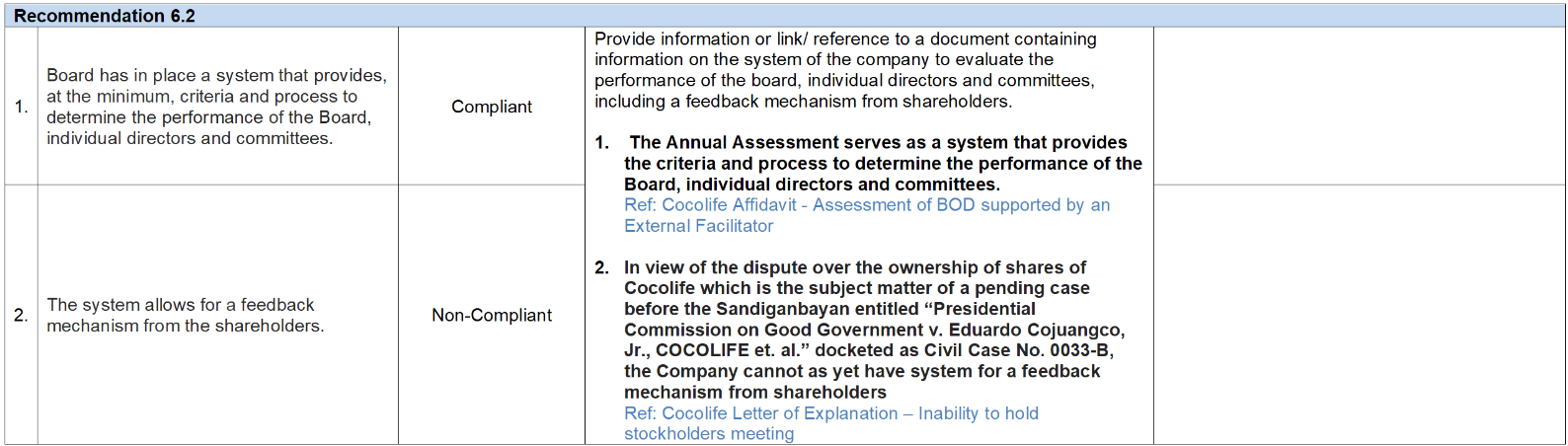 CERTIFICATIONThe undersigned certify that the responses and explanations set forth in the above Company’s Annual Corporate Governance Report are true, complete and correct of our own personal knowledge and/or based on authentic records.Signed in the City of _________________ on the ____ of ___________ 20__.     Justice Bienvenido L. Reyes (Ret.)    		              Atty. Jose Martin A. Loon	     CHAIRMAN OF THE BOARD			         	       PRESIDENT/ CEO           Atty. Narciso P. Nario, Jr.   		                 Atty. Alloysius R. Yebra          	     CORPORATE SECRETARY			    	    COMPLIANCE OFFICER       Gen. Arturo B. Ortiz (Ret.)      	                                Carolina G. Diangco		      INDEPENDENT DIRECTOR				 INDEPENDENT DIRECTOR   Adm. Alexander P. Pama (Ret.)        INDEPENDENT DIRECTORSUBSCRIBED AND SWORN to before me this _______ day of ________________, 20__, by the following who are all personally known to me (or whom I have identified through competent evidence of identity) and who exhibited to me their respective identification document as follows:NOTARY PUBLICDoc. No. _________;Page No. _________;Book No. ________;Series of 20__.UNITED COCONUT PLANTERS LIFE ASSURANCE CORPORATIONUNITED COCONUT PLANTERS LIFE ASSURANCE CORPORATIONUNITED COCONUT PLANTERS LIFE ASSURANCE CORPORATIONUNITED COCONUT PLANTERS LIFE ASSURANCE CORPORATIONUNITED COCONUT PLANTERS LIFE ASSURANCE CORPORATIONUNITED COCONUT PLANTERS LIFE ASSURANCE CORPORATIONUNITED COCONUT PLANTERS LIFE ASSURANCE CORPORATIONUNITED COCONUT PLANTERS LIFE ASSURANCE CORPORATIONANNUAL CORPORATE GOVERNANCE REPORT 2023ANNUAL CORPORATE GOVERNANCE REPORT 2023ANNUAL CORPORATE GOVERNANCE REPORT 2023ANNUAL CORPORATE GOVERNANCE REPORT 2023ANNUAL CORPORATE GOVERNANCE REPORT 2023ANNUAL CORPORATE GOVERNANCE REPORT 2023ANNUAL CORPORATE GOVERNANCE REPORT 2023ANNUAL CORPORATE GOVERNANCE REPORT 2023COMPLIANT/ NON-COMPLIANTCOMPLIANT/ NON-COMPLIANTADDITIONAL INFORMATIONADDITIONAL INFORMATIONADDITIONAL INFORMATIONEXPLANATIONThe Board's Governance ResponsibilitiesThe Board's Governance ResponsibilitiesThe Board's Governance ResponsibilitiesThe Board's Governance ResponsibilitiesThe Board's Governance ResponsibilitiesThe Board's Governance ResponsibilitiesThe Board's Governance ResponsibilitiesThe Board's Governance ResponsibilitiesPrinciple 1: The company should be headed by a competent, working board to foster the long-term success and sustainability of the corporation in a manner consistent with its corporate objectives and the long-term best interests of its shareholders and other stakeholders.Principle 1: The company should be headed by a competent, working board to foster the long-term success and sustainability of the corporation in a manner consistent with its corporate objectives and the long-term best interests of its shareholders and other stakeholders.Principle 1: The company should be headed by a competent, working board to foster the long-term success and sustainability of the corporation in a manner consistent with its corporate objectives and the long-term best interests of its shareholders and other stakeholders.Principle 1: The company should be headed by a competent, working board to foster the long-term success and sustainability of the corporation in a manner consistent with its corporate objectives and the long-term best interests of its shareholders and other stakeholders.Principle 1: The company should be headed by a competent, working board to foster the long-term success and sustainability of the corporation in a manner consistent with its corporate objectives and the long-term best interests of its shareholders and other stakeholders.Principle 1: The company should be headed by a competent, working board to foster the long-term success and sustainability of the corporation in a manner consistent with its corporate objectives and the long-term best interests of its shareholders and other stakeholders.Principle 1: The company should be headed by a competent, working board to foster the long-term success and sustainability of the corporation in a manner consistent with its corporate objectives and the long-term best interests of its shareholders and other stakeholders.Principle 1: The company should be headed by a competent, working board to foster the long-term success and sustainability of the corporation in a manner consistent with its corporate objectives and the long-term best interests of its shareholders and other stakeholders.Recommendation 1.1Recommendation 1.1Recommendation 1.1Recommendation 1.1Recommendation 1.1Recommendation 1.1Recommendation 1.1Recommendation 1.11.Board is composed of directors with collective working knowledge, experience or expertise that is relevant to the company’s industry/sector.CompliantCompliantProvide information or link/reference to a document containing information on the following:

1.   Academic qualifications, industry knowledge, professional experience, expertise and relevant trainings of directors.

The Board is composed of Directors with a collective working knowledge, experience, and expertise (such as law, accounting, and management) that is relevant to the Company’s industry.

Designation, years appointed and profile of the Board of Directors
Ref: Cocolife Annual Report 2023 > Board of Directors (pp. 19-25)

Relevant Training of the Directors
Ref: Cocolife Board Training Certificates 2023

2.   Qualification standards for directors to facilitate the selection of potential nominees and to serve as benchmark for the evaluation of its performance

The professional experience, expertise, and academic qualifications can be found in COCOLIFE's Annual Report 2023 and on the Company's website
Ref: Cocolife Annual Report 2023  > Board of Directors (pp. 19-25)Provide information or link/reference to a document containing information on the following:

1.   Academic qualifications, industry knowledge, professional experience, expertise and relevant trainings of directors.

The Board is composed of Directors with a collective working knowledge, experience, and expertise (such as law, accounting, and management) that is relevant to the Company’s industry.

Designation, years appointed and profile of the Board of Directors
Ref: Cocolife Annual Report 2023 > Board of Directors (pp. 19-25)

Relevant Training of the Directors
Ref: Cocolife Board Training Certificates 2023

2.   Qualification standards for directors to facilitate the selection of potential nominees and to serve as benchmark for the evaluation of its performance

The professional experience, expertise, and academic qualifications can be found in COCOLIFE's Annual Report 2023 and on the Company's website
Ref: Cocolife Annual Report 2023  > Board of Directors (pp. 19-25)Provide information or link/reference to a document containing information on the following:

1.   Academic qualifications, industry knowledge, professional experience, expertise and relevant trainings of directors.

The Board is composed of Directors with a collective working knowledge, experience, and expertise (such as law, accounting, and management) that is relevant to the Company’s industry.

Designation, years appointed and profile of the Board of Directors
Ref: Cocolife Annual Report 2023 > Board of Directors (pp. 19-25)

Relevant Training of the Directors
Ref: Cocolife Board Training Certificates 2023

2.   Qualification standards for directors to facilitate the selection of potential nominees and to serve as benchmark for the evaluation of its performance

The professional experience, expertise, and academic qualifications can be found in COCOLIFE's Annual Report 2023 and on the Company's website
Ref: Cocolife Annual Report 2023  > Board of Directors (pp. 19-25)2.Board has an appropriate mix of competence and expertise.CompliantCompliantProvide information or link/reference to a document containing information on the following:

1.   Academic qualifications, industry knowledge, professional experience, expertise and relevant trainings of directors.

The Board is composed of Directors with a collective working knowledge, experience, and expertise (such as law, accounting, and management) that is relevant to the Company’s industry.

Designation, years appointed and profile of the Board of Directors
Ref: Cocolife Annual Report 2023 > Board of Directors (pp. 19-25)

Relevant Training of the Directors
Ref: Cocolife Board Training Certificates 2023

2.   Qualification standards for directors to facilitate the selection of potential nominees and to serve as benchmark for the evaluation of its performance

The professional experience, expertise, and academic qualifications can be found in COCOLIFE's Annual Report 2023 and on the Company's website
Ref: Cocolife Annual Report 2023  > Board of Directors (pp. 19-25)Provide information or link/reference to a document containing information on the following:

1.   Academic qualifications, industry knowledge, professional experience, expertise and relevant trainings of directors.

The Board is composed of Directors with a collective working knowledge, experience, and expertise (such as law, accounting, and management) that is relevant to the Company’s industry.

Designation, years appointed and profile of the Board of Directors
Ref: Cocolife Annual Report 2023 > Board of Directors (pp. 19-25)

Relevant Training of the Directors
Ref: Cocolife Board Training Certificates 2023

2.   Qualification standards for directors to facilitate the selection of potential nominees and to serve as benchmark for the evaluation of its performance

The professional experience, expertise, and academic qualifications can be found in COCOLIFE's Annual Report 2023 and on the Company's website
Ref: Cocolife Annual Report 2023  > Board of Directors (pp. 19-25)Provide information or link/reference to a document containing information on the following:

1.   Academic qualifications, industry knowledge, professional experience, expertise and relevant trainings of directors.

The Board is composed of Directors with a collective working knowledge, experience, and expertise (such as law, accounting, and management) that is relevant to the Company’s industry.

Designation, years appointed and profile of the Board of Directors
Ref: Cocolife Annual Report 2023 > Board of Directors (pp. 19-25)

Relevant Training of the Directors
Ref: Cocolife Board Training Certificates 2023

2.   Qualification standards for directors to facilitate the selection of potential nominees and to serve as benchmark for the evaluation of its performance

The professional experience, expertise, and academic qualifications can be found in COCOLIFE's Annual Report 2023 and on the Company's website
Ref: Cocolife Annual Report 2023  > Board of Directors (pp. 19-25)3.Directors remain qualified for their positions individually and collectively to enable them to fulfill their roles and responsibilities and respond to the needs of the organization.CompliantCompliantProvide information or link/reference to a document containing information on the following:

1.   Academic qualifications, industry knowledge, professional experience, expertise and relevant trainings of directors.

The Board is composed of Directors with a collective working knowledge, experience, and expertise (such as law, accounting, and management) that is relevant to the Company’s industry.

Designation, years appointed and profile of the Board of Directors
Ref: Cocolife Annual Report 2023 > Board of Directors (pp. 19-25)

Relevant Training of the Directors
Ref: Cocolife Board Training Certificates 2023

2.   Qualification standards for directors to facilitate the selection of potential nominees and to serve as benchmark for the evaluation of its performance

The professional experience, expertise, and academic qualifications can be found in COCOLIFE's Annual Report 2023 and on the Company's website
Ref: Cocolife Annual Report 2023  > Board of Directors (pp. 19-25)Provide information or link/reference to a document containing information on the following:

1.   Academic qualifications, industry knowledge, professional experience, expertise and relevant trainings of directors.

The Board is composed of Directors with a collective working knowledge, experience, and expertise (such as law, accounting, and management) that is relevant to the Company’s industry.

Designation, years appointed and profile of the Board of Directors
Ref: Cocolife Annual Report 2023 > Board of Directors (pp. 19-25)

Relevant Training of the Directors
Ref: Cocolife Board Training Certificates 2023

2.   Qualification standards for directors to facilitate the selection of potential nominees and to serve as benchmark for the evaluation of its performance

The professional experience, expertise, and academic qualifications can be found in COCOLIFE's Annual Report 2023 and on the Company's website
Ref: Cocolife Annual Report 2023  > Board of Directors (pp. 19-25)Provide information or link/reference to a document containing information on the following:

1.   Academic qualifications, industry knowledge, professional experience, expertise and relevant trainings of directors.

The Board is composed of Directors with a collective working knowledge, experience, and expertise (such as law, accounting, and management) that is relevant to the Company’s industry.

Designation, years appointed and profile of the Board of Directors
Ref: Cocolife Annual Report 2023 > Board of Directors (pp. 19-25)

Relevant Training of the Directors
Ref: Cocolife Board Training Certificates 2023

2.   Qualification standards for directors to facilitate the selection of potential nominees and to serve as benchmark for the evaluation of its performance

The professional experience, expertise, and academic qualifications can be found in COCOLIFE's Annual Report 2023 and on the Company's website
Ref: Cocolife Annual Report 2023  > Board of Directors (pp. 19-25)Recommendation 1.2Recommendation 1.2Recommendation 1.2Recommendation 1.2Recommendation 1.2Recommendation 1.21.1.Board is composed of a majority of non- executive directors.CompliantIdentify or provide link/reference to a document identifying the directors and the type of their directorships

The Board is composed of one executive director and ten non-executive directors, three of which are independent directors. The classification of their respective directorship in the Company is indicated in the 2023 Annual Report.

Ref: Cocolife Annual Report 2023 > Board of Directors (pp. 19-25)
Recommendation 1.3Recommendation 1.3Recommendation 1.3Recommendation 1.3Recommendation 1.3Recommendation 1.31.Company provides in its Board Charter or Manual on Corporate Governance a policy on training of directors.Company provides in its Board Charter or Manual on Corporate Governance a policy on training of directors.CompliantIdentify or provide link/reference to a document identifying the directors and the type of their directorships

Ref:  Cocolife Annual Report 2023 > Board of Directors (pp. 19-25)
Cocolife Management Profile 2023
https://www.cocolife.com/about/our-team/

The Company's Manual on Corporate Governance provides for the policy on training for Directors, including an orientation program prior to full assumption of duties and the provision of an annual continuing training program to ensure that directors are continuously informed of the developments in the business and regulatory environments.
Ref: Cocolife Manual on Corporate Governance, pg. 17, Orientation and Training2.Company provides in its Board Charter or Manual on Corporate Governance an orientation program for first time directors.CompliantProvide information or link/reference to a document containing information on the orientation program and trainings of directors for the previous year, including the number of hours attended and topics covered.

The Company's Manual on Corporate Governance provides a policy on training for Directors, including an orientation program prior to onboarding and the provision of a developmental and educational program for each Director. The Company also has relevant annual continuing training for all directors.

Ref: Cocolife Manual on Corporate Governance, pg. 17, Orientation and TrainingCocolife Board Training Certificates 20233.Company has relevant annual continuing training for all directors.CompliantProvide information or link/reference to a document containing information on the orientation program and trainings of directors for the previous year, including the number of hours attended and topics covered.

The Company's Manual on Corporate Governance provides a policy on training for Directors, including an orientation program prior to onboarding and the provision of a developmental and educational program for each Director. The Company also has relevant annual continuing training for all directors.

Ref: Cocolife Manual on Corporate Governance, pg. 17, Orientation and TrainingCocolife Board Training Certificates 2023Recommendation 1.4Recommendation 1.4Recommendation 1.4Recommendation 1.4Recommendation 1.41.Board has a policy on board diversity.CompliantProvide information on or link/reference to a document containing information on the company’s board diversity policy.

The Board has a policy on board diversity.
Ref: Cocolife Board Diversity Policy

Indicate gender composition of the board.

The Board is composed of nine (9) male directors and two (2) female directors, with combined experiences in the professions of Law, Accounting and Management.
Ref: Cocolife Annual Report 2023 > Board of Directors (pp. 19-25)
https://www.cocolife.com/about/our-team/Recommendation 1.5Recommendation 1.5Recommendation 1.5Recommendation 1.5Recommendation 1.5Recommendation 1.51.1.Board is assisted in its duties by a Corporate Secretary.CompliantProvide information on or link/ reference to a document containing information on the Corporate Secretary, including his/her name, qualifications, duties and functions.

The Board is assisted in its duties by a Corporate Secretary who is not a member of the Board of Directors. 
Ref: Cocolife Manual on Corporate Governance, pg. 21, The Corporate Secretary

Cocolife's Corporate Secretary and Compliance Officer are separate individuals - Atty. Narciso P. Nario, Jr. as the Corporate Secretary and Atty. Alloysius R. Yebra as the Chief Compliance Officer. 
Ref: Cocolife Manual on Corporate Governance, pg. 21, Corporate Secretary
Cocolife Manual on Corporate Governance, pg. 23, The Chief Compliance Officer
Cocolife Management Profile2.2.Corporate Secretary is a separate individual from the Compliance Officer.CompliantProvide information on or link/ reference to a document containing information on the Corporate Secretary, including his/her name, qualifications, duties and functions.

The Board is assisted in its duties by a Corporate Secretary who is not a member of the Board of Directors. 
Ref: Cocolife Manual on Corporate Governance, pg. 21, The Corporate Secretary

Cocolife's Corporate Secretary and Compliance Officer are separate individuals - Atty. Narciso P. Nario, Jr. as the Corporate Secretary and Atty. Alloysius R. Yebra as the Chief Compliance Officer. 
Ref: Cocolife Manual on Corporate Governance, pg. 21, Corporate Secretary
Cocolife Manual on Corporate Governance, pg. 23, The Chief Compliance Officer
Cocolife Management Profile3.3.Corporate Secretary is not a member of the Board of Directors.CompliantProvide information on or link/ reference to a document containing information on the Corporate Secretary, including his/her name, qualifications, duties and functions.

The Board is assisted in its duties by a Corporate Secretary who is not a member of the Board of Directors. 
Ref: Cocolife Manual on Corporate Governance, pg. 21, The Corporate Secretary

Cocolife's Corporate Secretary and Compliance Officer are separate individuals - Atty. Narciso P. Nario, Jr. as the Corporate Secretary and Atty. Alloysius R. Yebra as the Chief Compliance Officer. 
Ref: Cocolife Manual on Corporate Governance, pg. 21, Corporate Secretary
Cocolife Manual on Corporate Governance, pg. 23, The Chief Compliance Officer
Cocolife Management Profile4.4.Corporate Secretary attends training/s on corporate governance.CompliantProvide information or link/reference to a document containing information on the corporate governance training attended, including number of hours and topics covered.

Corporate Secretary Atty. Narciso P. Nario, Jr. attended the Corporate Governance and AMLA webinar conducted by Center for Global Best Practices held on December 18, 19, 20 & 21, 2023 (with a total of 12 training hours).Topics covered:Code of Corporate Governance for IC-Regulated Companies Corporate Governance Updates Enterprise Risk Management (Featuring ISO 31000:2018)Governance Framework on Data Protection and CybersecurityInnovation Management with Digital TechnologyAwareness Training and Updates on Anti-Money Laundering Laws and Regulations
Ref: Cocolife Key Officers Training Certificates 2023
https://www.cocolife.com/about/corporate-governance/ > ACGR > Company Disclosures and Source Documents > Others > Cocolife Key Officers Training Certificates 2023Recommendation 1.6Recommendation 1.6Recommendation 1.6Recommendation 1.6Recommendation 1.6Recommendation 1.61.Board is assisted by a Compliance Officer.Board is assisted by a Compliance Officer.CompliantProvide information on or link/ reference to a document containing information on the Compliance Officer, including his/her name, position, qualifications, duties and functions.

The Board is assisted by a Compliance Officer who is not a member of the Board of Directors.
Ref: Cocolife Table of Organization
Cocolife Management Profile

Atty. Alloysius R. Yebra, the Compliance Officer, has a rank of Executive Vice President. He is assisted by Atty. Jeane Benalda Ruth M. Yaneza, Vice President, who acts as the Alternate Compliance Officer.
Ref: Cocolife Letter to the IC Re: Designation of Compliance Officer and Alternate Compliance Officer

Duties and responsibilities of the Compliance Officer
Ref: Cocolife Manual on Corporate Governance, pg. 23, The Chief Compliance Officer2.Compliance Officer has a rank of Vice President or an equivalent position with adequate stature and authority in the corporation.Compliance Officer has a rank of Vice President or an equivalent position with adequate stature and authority in the corporation.CompliantProvide information on or link/ reference to a document containing information on the Compliance Officer, including his/her name, position, qualifications, duties and functions.

The Board is assisted by a Compliance Officer who is not a member of the Board of Directors.
Ref: Cocolife Table of Organization
Cocolife Management Profile

Atty. Alloysius R. Yebra, the Compliance Officer, has a rank of Executive Vice President. He is assisted by Atty. Jeane Benalda Ruth M. Yaneza, Vice President, who acts as the Alternate Compliance Officer.
Ref: Cocolife Letter to the IC Re: Designation of Compliance Officer and Alternate Compliance Officer

Duties and responsibilities of the Compliance Officer
Ref: Cocolife Manual on Corporate Governance, pg. 23, The Chief Compliance Officer3.Compliance Officer is not a member of the board.Compliance Officer is not a member of the board.CompliantProvide information on or link/ reference to a document containing information on the Compliance Officer, including his/her name, position, qualifications, duties and functions.

The Board is assisted by a Compliance Officer who is not a member of the Board of Directors.
Ref: Cocolife Table of Organization
Cocolife Management Profile

Atty. Alloysius R. Yebra, the Compliance Officer, has a rank of Executive Vice President. He is assisted by Atty. Jeane Benalda Ruth M. Yaneza, Vice President, who acts as the Alternate Compliance Officer.
Ref: Cocolife Letter to the IC Re: Designation of Compliance Officer and Alternate Compliance Officer

Duties and responsibilities of the Compliance Officer
Ref: Cocolife Manual on Corporate Governance, pg. 23, The Chief Compliance Officer4.Compliance Officer attends training/s on corporate governance annually.Compliance Officer attends training/s on corporate governance annually.CompliantProvide information on or link/ reference to a document containing information on the corporate governance training attended, including number of hours and topics covered.

Compliance Officer Atty. Alloysius R. Yebra  attended the Corporate Governance and AMLA webinar conducted by Center for Global Best Practices held on December 18, 19, 20 & 21, 2023 (with a total of 12 training hours).Topics covered:Code of Corporate Governance for IC-Regulated Companies Corporate Governance Updates Enterprise Risk Management (Featuring ISO 31000:2018)Governance Framework on Data Protection and CybersecurityInnovation Management with Digital TechnologyAwareness Training and Updates on Anti-Money Laundering Laws and Regulations
Ref: Cocolife Key Officers Training Certificates 2023
https://www.cocolife.com/about/corporate-governance/ > ACGR > Company Disclosures and Source Documents > Others > Cocolife Key Officers Training Certificates 2023Principle 2: The fiduciary roles, responsibilities and accountabilities of the Board as provided under the law, the company’s articles and by-laws, and other legal pronouncements and guidelines should be clearly made known to all directors as well as to stockholders and other stakeholders.Principle 2: The fiduciary roles, responsibilities and accountabilities of the Board as provided under the law, the company’s articles and by-laws, and other legal pronouncements and guidelines should be clearly made known to all directors as well as to stockholders and other stakeholders.Principle 2: The fiduciary roles, responsibilities and accountabilities of the Board as provided under the law, the company’s articles and by-laws, and other legal pronouncements and guidelines should be clearly made known to all directors as well as to stockholders and other stakeholders.Principle 2: The fiduciary roles, responsibilities and accountabilities of the Board as provided under the law, the company’s articles and by-laws, and other legal pronouncements and guidelines should be clearly made known to all directors as well as to stockholders and other stakeholders.Principle 2: The fiduciary roles, responsibilities and accountabilities of the Board as provided under the law, the company’s articles and by-laws, and other legal pronouncements and guidelines should be clearly made known to all directors as well as to stockholders and other stakeholders.Recommendation 2.1Recommendation 2.1Recommendation 2.1Recommendation 2.1Recommendation 2.11.Directors act on a fully informed basis, in good faith, with due diligence and care, and in the best interest of the company.CompliantProvide information or reference to a document containing information on how the directors performed their duties (can include board resolutions, minutes of meeting)

Duties and Responsibilities of Board of Directors
Ref: Cocolife Manual on Corporate Governance, pp. 14-16, Duties and Responsibilities of the Chairman and Directors

Accomplishments of each Board Committee:

Audit CommitteeRef: Cocolife Secretary's Certificate on Board Committee Meeting Excerpts - Audit (April 2023)Claims Monitoring and Management CommitteeRef: Cocolife Secretary's Certificate on Board Committee Meeting Excerpts - CMMC (Dec 2023)Corporate Governance CommitteeRef: Cocolife Secretary's Certificate on Board Committee Meeting Excerpts - CorpGov (Mar 2023)Executive CommitteeRef: Cocolife Secretary's Certificate on Board Committee Meeting Excerpts - Execom (Mar 2023)Nomination and Compensation CommitteeRef: Cocolife Secretary's Certificate on Board Committee Meeting Excerpts - NomCom (Jul 2023)Related Party Transactions CommitteeRef: Cocolife Secretary's Certificate on Board Committee Meeting Excerpts - RPT (Sept 2023)Subsidiaries and Investments Oversight Committee, Risk Oversight Committee, and Legal Oversight CommitteeRef: Cocolife Secretary's Certificate on Board Committee Meeting Excerpts - SIOCOM, ROC, LOC (Aug 2023)Recommendation 2.2Recommendation 2.2Recommendation 2.2Recommendation 2.2Recommendation 2.21.Board oversees the development, review and approval of the company’s business objectives and strategy.CompliantProvide information or link/reference to a document containing information on how the directors performed this function (can include board resolutions, minutes of meeting)

Indicate frequency of review of business objectives and strategy.

The Board oversees the development, review, and approval of the Company's business objectives and strategies through the approval of the 5-Point Agenda for 2024, Corporate Strategy Playbook 2024, Operating Plan, and 2024 Financial Budget presented by Senior Management. 
Ref: Cocolife Secretary's Certificate on Approval of 5-Point Agenda for 2024Cocolife Secretary's Certificate on Approval of Corporate Strategy Playbook 2024 and Operating PlanCocolife Secretary's Certificate on Approval of 2024 Financial Budget of the Company
The Board likewise regularly meets once a month to oversee and monitor the implementation of the Company’s business objectives and strategies of the approved Operating Plan for the year.
Ref: Cocolife Annual Report 2023 > Board Meetings (pp. 26-38)Cocolife Board Committee Meetings AttendanceCocolife Secretary's Certificate on Approval of 5-Point Agenda for 2024Cocolife Secretary's Certificate on Approval of Corporate Strategy Playbook 2024 and Operating Plan2.Board oversees and monitors the
implementation of the company’s business objectives and strategy in order to sustain the company’s long-term viability and strength.CompliantProvide information or link/reference to a document containing information on how the directors performed this function (can include board resolutions, minutes of meeting)

Indicate frequency of review of business objectives and strategy.

The Board oversees the development, review, and approval of the Company's business objectives and strategies through the approval of the 5-Point Agenda for 2024, Corporate Strategy Playbook 2024, Operating Plan, and 2024 Financial Budget presented by Senior Management. 
Ref: Cocolife Secretary's Certificate on Approval of 5-Point Agenda for 2024Cocolife Secretary's Certificate on Approval of Corporate Strategy Playbook 2024 and Operating PlanCocolife Secretary's Certificate on Approval of 2024 Financial Budget of the Company
The Board likewise regularly meets once a month to oversee and monitor the implementation of the Company’s business objectives and strategies of the approved Operating Plan for the year.
Ref: Cocolife Annual Report 2023 > Board Meetings (pp. 26-38)Cocolife Board Committee Meetings AttendanceCocolife Secretary's Certificate on Approval of 5-Point Agenda for 2024Cocolife Secretary's Certificate on Approval of Corporate Strategy Playbook 2024 and Operating Plan
.Recommendation 2.3Recommendation 2.3Recommendation 2.3Recommendation 2.3Recommendation 2.31.Board is headed by a competent and qualified Chairperson.CompliantProvide information or reference to a document containing information on the Chairperson, including his/her name and qualifications.

The Board is headed by a competent and qualified Chairperson.

Justice Bienvenido L. Reyes, Chairman of the Board, was a former Associate Justice of the Supreme Court from 2011 to 2017. 
Ref: Cocolife Annual Report 2023 > Board of Directors (p. 19)
https://www.cocolife.com/about/our-team/Recommendation 2.4Recommendation 2.4Recommendation 2.4Recommendation 2.4Recommendation 2.4Recommendation 2.41.Board ensures and adopts an effective succession planning program for directors, key officers and management.Board ensures and adopts an effective succession planning program for directors, key officers and management.CompliantDisclose and provide information or link/reference to a document containing information on the company’s succession planning and retirement policies and programs, and its implementation

The Board ensures and adopts an effective succession planning program for directors and key officers. 
Ref: Cocolife Manual on Corporate Governance, pg. 9

The Company has a retirement plan applicable to the board, management, and its employees.
Ref: Cocolife Compensation and Remuneration Committee Charter
Cocolife Nomination Committee Charter
Cocolife Retirement Plan2.Board adopts a policy on the retirement for directors and key officers.Board adopts a policy on the retirement for directors and key officers.CompliantDisclose and provide information or link/reference to a document containing information on the company’s succession planning and retirement policies and programs, and its implementation

The Board ensures and adopts an effective succession planning program for directors and key officers. 
Ref: Cocolife Manual on Corporate Governance, pg. 9

The Company has a retirement plan applicable to the board, management, and its employees.
Ref: Cocolife Compensation and Remuneration Committee Charter
Cocolife Nomination Committee Charter
Cocolife Retirement PlanRecommendation 2.5Recommendation 2.5Recommendation 2.5Recommendation 2.5Recommendation 2.5Recommendation 2.51.1.Board formulates and adopts a policy specifying the relationship between remuneration and performance of key officers and board members.CompliantProvide information on or link/ reference to a document containing information on the company’s remuneration policy and its implementation, including the relationship between remuneration and performance.

Board formulates and adopts a policy specifying the relationship between remuneration and performance of key officers and board members.
Ref: Cocolife Compensation and Remuneration Committee Charter2.2.Board aligns the remuneration of key officers and board members with long-term interests of the company.CompliantProvide information on or link/ reference to a document containing information on the company’s remuneration policy and its implementation, including the relationship between remuneration and performance.

Board formulates and adopts a policy specifying the relationship between remuneration and performance of key officers and board members.
Ref: Cocolife Compensation and Remuneration Committee Charter3.3.Directors do not participate in discussions or deliberations involving his/her own remuneration.CompliantThe compensation and remuneration committee charter provides that:
“the President and/or Chief Executive Officer (CEO) is prohibited from being present during voting or deliberation on matters involving the President and/or CEO’s compensation and/or benefits. The same prohibition shall apply to any member of the Committee, or officer of COCOLIFE who is a member of the Committee.”
Ref: Articles of Incorporation and By-Laws Section 11, pg. 7
Cocolife Compensation and Remuneration Committee CharterRecommendation 2.6Recommendation 2.6Recommendation 2.6Recommendation 2.6Recommendation 2.61.Board has a formal and transparent board nomination and election policy.CompliantProvide information or reference to a document containing information on the company’s nomination and election policy and process and its implementation, including the criteria used in selecting new directors, how the shortlisted candidates and how it encourages nominations from shareholders.

Provide proof if minority shareholders have a right to nominate candidates to the board.

Provide information if there was an assessment of the effectiveness of the Board’s processes in the nomination, election or replacement of a director.

1. The Board has a formal and transparent nomination and election policy. 
Ref: Cocolife Nomination Committee Charter

2. The Board nomination and election policy is disclosed in the Company’s Manual on Corporate Governance, and Nomination and Compensation Committee Charter.
Ref: Cocolife Article of Incorporation and By Laws
Cocolife Manual on Corporate Governance, pg. 17, Election
Cocolife Manual on Corporate Governance, pg. 20, Nomination Committee

4. The Nomination Committee Charter provides for how the Board reviews nominated candidates. 
Ref: Cocolife Nomination Committee Charter2.Board nomination and election policy is disclosed in the company’s Manual on Corporate Governance.CompliantProvide information or reference to a document containing information on the company’s nomination and election policy and process and its implementation, including the criteria used in selecting new directors, how the shortlisted candidates and how it encourages nominations from shareholders.

Provide proof if minority shareholders have a right to nominate candidates to the board.

Provide information if there was an assessment of the effectiveness of the Board’s processes in the nomination, election or replacement of a director.

1. The Board has a formal and transparent nomination and election policy. 
Ref: Cocolife Nomination Committee Charter

2. The Board nomination and election policy is disclosed in the Company’s Manual on Corporate Governance, and Nomination and Compensation Committee Charter.
Ref: Cocolife Article of Incorporation and By Laws
Cocolife Manual on Corporate Governance, pg. 17, Election
Cocolife Manual on Corporate Governance, pg. 20, Nomination Committee

4. The Nomination Committee Charter provides for how the Board reviews nominated candidates. 
Ref: Cocolife Nomination Committee Charter3.Board nomination and election policy includes how the company accepts nominations from minority shareholders.Non-CompliantProvide information or reference to a document containing information on the company’s nomination and election policy and process and its implementation, including the criteria used in selecting new directors, how the shortlisted candidates and how it encourages nominations from shareholders.

Provide proof if minority shareholders have a right to nominate candidates to the board.

Provide information if there was an assessment of the effectiveness of the Board’s processes in the nomination, election or replacement of a director.

1. The Board has a formal and transparent nomination and election policy. 
Ref: Cocolife Nomination Committee Charter

2. The Board nomination and election policy is disclosed in the Company’s Manual on Corporate Governance, and Nomination and Compensation Committee Charter.
Ref: Cocolife Article of Incorporation and By Laws
Cocolife Manual on Corporate Governance, pg. 17, Election
Cocolife Manual on Corporate Governance, pg. 20, Nomination Committee

4. The Nomination Committee Charter provides for how the Board reviews nominated candidates. 
Ref: Cocolife Nomination Committee Charter3.  Cocolife has a Nomination Committee Charter but does not accept nomination from minority shareholders due to its inability to hold stockholders meeting.

In view of the dispute over the ownership of shares of Cocolife, which is the subject matter of a pending case before the Sandiganbayan entitled "Presidential Commission on Good Government v. Eduardo Cojuangco, Jr., COCOLIFE et. al." docketed as Civil Case No. 0033-B, Cocolife cannot yet adopt a policy regarding how the Company may accept nomination from minority shareholders. 

Cocolife Letter of Explanation - Inability to hold stockholders meeting 20234.Board nomination and election policy includes how the board reviews nominated candidates.CompliantProvide information or reference to a document containing information on the company’s nomination and election policy and process and its implementation, including the criteria used in selecting new directors, how the shortlisted candidates and how it encourages nominations from shareholders.

Provide proof if minority shareholders have a right to nominate candidates to the board.

Provide information if there was an assessment of the effectiveness of the Board’s processes in the nomination, election or replacement of a director.

1. The Board has a formal and transparent nomination and election policy. 
Ref: Cocolife Nomination Committee Charter

2. The Board nomination and election policy is disclosed in the Company’s Manual on Corporate Governance, and Nomination and Compensation Committee Charter.
Ref: Cocolife Article of Incorporation and By Laws
Cocolife Manual on Corporate Governance, pg. 17, Election
Cocolife Manual on Corporate Governance, pg. 20, Nomination Committee

4. The Nomination Committee Charter provides for how the Board reviews nominated candidates. 
Ref: Cocolife Nomination Committee Charter5.Board nomination and election policy includes an assessment of the effectiveness of the Board’s processes in the nomination, election, or replacement of a director.CompliantCOCOLIFE’s Board nomination and election policy includes an assessment of the effectiveness of the Board’s processes in the nomination, election, or replacement of a director.
The Nomination and Compensation Committee Charter provides that the Nomination Committee reviews and assesses the effectiveness of the Board’s processes and procedures regarding the election and/or replacement of directors.
Ref: Cocolife Nomination Committee Charter6.Board has a process for identifying the quality of directors that is aligned with the strategic direction of the company.CompliantThe Board has a process for identifying the quality of directors that is aligned with the strategic direction of the Company.
Ref: Cocolife Manual on Corporate Governance, pg. 5, Qualification of the Board of Directors

The Board also reviews the candidates as provided for in the Nomination Committee Charter.
Ref: Cocolife Manual on Corporate Governance, pp. 5-7
Cocolife Nomination Committee CharterRecommendation 2.7Recommendation 2.7Recommendation 2.7Recommendation 2.7Recommendation 2.7Recommendation 2.71.Board has overall responsibility in ensuring that there is a group-wide policy and system governing related party transactions (RPTs) and other unusual or infrequently occurring transactions.CompliantProvide information on or reference to a document containing the company’s policy on related party transaction, including policy on review and approval of significant RPTs.

Identify transactions that were approved pursuant to the policy.

1. The Board has overall responsibility in ensuring that there is a group-wide policy and system governing the related party transactions (RPTs) and other unusual or infrequently occurring transactions
Ref: Cocolife Related Party Transactions Policy, pp. 3, 6-7
Cocolife Related Party Transactions Committee Charter
Cocolife Manual on Corporate Governance, pp. 20 & 25

2. Cocolife’s RPT Policy includes appropriate review and approval of material RPTs, which guarantee fairness and transparency of the transactions.
Ref: Cocolife Related Party Transaction Policy, pg. 7
3. In January to December of 2023, the RPT Committee reviewed, discussed, approved, and endorsed transactions pursuant to the policy.
Ref: 2023 Cocolife Audited Financial Statements, pp. 85-86, Related Party Transactions2.RPT policy includes appropriate review and approval of material RPTs, which guarantee fairness and transparency of the transactions.CompliantProvide information on or reference to a document containing the company’s policy on related party transaction, including policy on review and approval of significant RPTs.

Identify transactions that were approved pursuant to the policy.

1. The Board has overall responsibility in ensuring that there is a group-wide policy and system governing the related party transactions (RPTs) and other unusual or infrequently occurring transactions
Ref: Cocolife Related Party Transactions Policy, pp. 3, 6-7
Cocolife Related Party Transactions Committee Charter
Cocolife Manual on Corporate Governance, pp. 20 & 25

2. Cocolife’s RPT Policy includes appropriate review and approval of material RPTs, which guarantee fairness and transparency of the transactions.
Ref: Cocolife Related Party Transaction Policy, pg. 7
3. In January to December of 2023, the RPT Committee reviewed, discussed, approved, and endorsed transactions pursuant to the policy.
Ref: 2023 Cocolife Audited Financial Statements, pp. 85-86, Related Party Transactions3.RPT policy encompasses all entities within the group, taking into account their size, structure, risk profile and complexity of operations.CompliantProvide information on or reference to a document containing the company’s policy on related party transaction, including policy on review and approval of significant RPTs.

Identify transactions that were approved pursuant to the policy.

1. The Board has overall responsibility in ensuring that there is a group-wide policy and system governing the related party transactions (RPTs) and other unusual or infrequently occurring transactions
Ref: Cocolife Related Party Transactions Policy, pp. 3, 6-7
Cocolife Related Party Transactions Committee Charter
Cocolife Manual on Corporate Governance, pp. 20 & 25

2. Cocolife’s RPT Policy includes appropriate review and approval of material RPTs, which guarantee fairness and transparency of the transactions.
Ref: Cocolife Related Party Transaction Policy, pg. 7
3. In January to December of 2023, the RPT Committee reviewed, discussed, approved, and endorsed transactions pursuant to the policy.
Ref: 2023 Cocolife Audited Financial Statements, pp. 85-86, Related Party TransactionsRecommendation 2.8Recommendation 2.8Recommendation 2.8Recommendation 2.8Recommendation 2.81.Board is primarily responsible for approving the selection of Management led by the Chief Executive Officer (CEO) and the heads of the other control functions (Chief Risk Officer, Chief Compliance Officer and Chief Audit Executive).CompliantProvide information on or reference to a document containing the Board's policy and responsibility for approving the selection of management.

The Board is primarily responsible for approving the selection of key Members of Senior Management. The Board likewise monitors and oversees the Company’s performance as management implements the day to day affairs.
Ref: Cocolife Manual on Corporate Governance, pp. 8-9, Responsibilities, Duties and Functions of the Board


Identify the Management team appointed.
Ref: Cocolife Management Profile2.Board is primarily responsible for assessing the performance of Management led by the Chief Executive Officer (CEO) and the heads of the other control functions (Chief Risk Officer, Chief Compliance Officer and Chief Audit Executive).CompliantProvide information on or reference to a document containing the Board’s policy and responsibility for assessing the performance of management.

Provide information on the assessment process and indicate frequency of assessment of performance.

The Board is primarily responsible for assessing the performance of Management and heads of the other control functions/ senior management.
Ref: Cocolife Manual on Corporate Governance, pg. 9, Responsibilities, Duties and Functions of the Board > iii. a & c

Provide information on the assessment process and indicate frequency of assessment of performance.

The Board annually evaluates the performance of the Management led by the CEO and the heads of other control functions through the KRA (Key Results Area) and Performance Appraisal system.Recommendation 2.9Recommendation 2.9Recommendation 2.9Recommendation 2.9Recommendation 2.9Recommendation 2.91.Board establishes an effective performance management framework that ensures that Management, including the Chief Executive Officer performance is at par with the standards set by the Board and Senior Management.CompliantProvide information on or link/reference to a document containing the Board's performance management framework for management and personnel.

Cocolife has its Performance Management and Appraisal System to ensure that the performance of Management is at par with the standards set by the Board; the results of which is reported to the Board at the end of every year.
Ref: Cocolife Performance Management and Appraisal System2.Board establishes an effective performance management framework that ensures that personnel’s performance is at par with the standards set by the Board and Senior Management.CompliantProvide information on or link/reference to a document containing the Board's performance management framework for management and personnel.

Cocolife has its Performance Management and Appraisal System to ensure that the performance of Management is at par with the standards set by the Board; the results of which is reported to the Board at the end of every year.
Ref: Cocolife Performance Management and Appraisal SystemRecommendation 2.10Recommendation 2.10Recommendation 2.10Recommendation 2.10Recommendation 2.101.Board oversees that an appropriate internal control system is in place.CompliantProvide information on or link/ reference to a document showing the Board’s responsibility for overseeing that an appropriate internal control system is in place and what is included in the internal control system.

1. The Board oversees that an appropriate internal control system is in place through the creation of a Board-level Audit Committee and an Internal Audit Department that reports directly to the said committee.
Ref: Cocolife Audit Committee Charter

2. The Internal Audit Committee adopted a risk-based approach that includes the monitoring and managing of potential conflicts of interest.
Ref: Cocolife Internal Audit Charter2.The internal control system includes a mechanism for monitoring and managing potential conflict of interest of the Management, members and shareholders.CompliantProvide information on or link/ reference to a document showing the Board’s responsibility for overseeing that an appropriate internal control system is in place and what is included in the internal control system.

1. The Board oversees that an appropriate internal control system is in place through the creation of a Board-level Audit Committee and an Internal Audit Department that reports directly to the said committee.
Ref: Cocolife Audit Committee Charter

2. The Internal Audit Committee adopted a risk-based approach that includes the monitoring and managing of potential conflicts of interest.
Ref: Cocolife Internal Audit Charter3.Board approves the Internal Audit Charter.CompliantProvide reference or link to the company’s Internal Audit Charter.

The Internal Audit Charter is approved by the Board and is uploaded on the Company website and employee portal. 
Ref: Cocolife Internal Audit Charter
Cocolife Secretary's Certificate on Approval of Internal Audit CharterRecommendation 2.11Recommendation 2.11Recommendation 2.11Recommendation 2.11Recommendation 2.111.Board oversees that the company has in place a sound enterprise risk management (ERM) framework to effectively identify, monitor, assess and manage key business risks.Compliant
Provide information on or link/ reference to a document showing the Board’s oversight responsibility on the establishment of a sound enterprise risk management framework and how the board was guided by the framework.

Provide proof of effectiveness of risk management strategies, if any.

1. Board oversees that the company has in place a sound and functional risk management system
Ref: Cocolife Risk Management and Compliance Division Charter

2. Cocolife's ERM framework guides the Board in identifying risk exposures, as well as the effectiveness of risk management strategies.
Ref: Cocolife Risk Oversight Committee Charter
Cocolife Risk Management and Compliance Division Charter2.The risk management framework guides the Board in identifying units/business lines and enterprise-level risk exposures, as well as the effectiveness of risk management strategies.Compliant
Provide information on or link/ reference to a document showing the Board’s oversight responsibility on the establishment of a sound enterprise risk management framework and how the board was guided by the framework.

Provide proof of effectiveness of risk management strategies, if any.

1. Board oversees that the company has in place a sound and functional risk management system
Ref: Cocolife Risk Management and Compliance Division Charter

2. Cocolife's ERM framework guides the Board in identifying risk exposures, as well as the effectiveness of risk management strategies.
Ref: Cocolife Risk Oversight Committee Charter
Cocolife Risk Management and Compliance Division CharterRecommendation 2.12Recommendation 2.12Recommendation 2.12Recommendation 2.12Recommendation 2.121.Board has a Board Charter that formalizes and clearly states its roles, responsibilities and accountabilities in carrying out its fiduciary duties.CompliantProvide link to the company’s website where the Board Charter is disclosed.

While Cocolife does not have a Board Charter, the Company has a Manual on Corporate Governance which provides for the Responsibilities, Duties and Functions of the Board. This Manual is publicly available and posted on the Company's website.

Ref: Cocolife Manual on Corporate Governance, pp. 7-14, Responsibilities, Duties and Functions of the Board2.Board Charter serves as a guide to the directors in the performance of their functions.CompliantProvide link to the company’s website where the Board Charter is disclosed.

While Cocolife does not have a Board Charter, the Company has a Manual on Corporate Governance which provides for the Responsibilities, Duties and Functions of the Board. This Manual is publicly available and posted on the Company's website.

Ref: Cocolife Manual on Corporate Governance, pp. 7-14, Responsibilities, Duties and Functions of the Board3.Board Charter is publicly available and posted on the company’s website.CompliantProvide link to the company’s website where the Board Charter is disclosed.

While Cocolife does not have a Board Charter, the Company has a Manual on Corporate Governance which provides for the Responsibilities, Duties and Functions of the Board. This Manual is publicly available and posted on the Company's website.

Ref: Cocolife Manual on Corporate Governance, pp. 7-14, Responsibilities, Duties and Functions of the BoardPrinciple 3: Board committees should be set up to the extent possible to support the effective performance of the Board’s functions, particularly with respect to audit, risk management, related party transactions, and other key corporate governance concerns, such as nomination and remuneration. The composition, functions and responsibilities of all committees established should be contained in a publicly available Committee Charters.Principle 3: Board committees should be set up to the extent possible to support the effective performance of the Board’s functions, particularly with respect to audit, risk management, related party transactions, and other key corporate governance concerns, such as nomination and remuneration. The composition, functions and responsibilities of all committees established should be contained in a publicly available Committee Charters.Principle 3: Board committees should be set up to the extent possible to support the effective performance of the Board’s functions, particularly with respect to audit, risk management, related party transactions, and other key corporate governance concerns, such as nomination and remuneration. The composition, functions and responsibilities of all committees established should be contained in a publicly available Committee Charters.Principle 3: Board committees should be set up to the extent possible to support the effective performance of the Board’s functions, particularly with respect to audit, risk management, related party transactions, and other key corporate governance concerns, such as nomination and remuneration. The composition, functions and responsibilities of all committees established should be contained in a publicly available Committee Charters.Principle 3: Board committees should be set up to the extent possible to support the effective performance of the Board’s functions, particularly with respect to audit, risk management, related party transactions, and other key corporate governance concerns, such as nomination and remuneration. The composition, functions and responsibilities of all committees established should be contained in a publicly available Committee Charters.Recommendation 3.1Recommendation 3.1Recommendation 3.1Recommendation 3.1Recommendation 3.11.Board establishes board committees that focus on specific board functions to aid in the optimal performance of its roles and responsibilities.CompliantProvide information or link/reference to a document containing information on all the board committees established by the company

Board establishes board committees that focus on specific board functions to aid in the optimal performance of its roles and responsibilities.
Ref: Cocolife Manual on Corporate Governance, pp. 19-20 , Board Committees

Committee Charters:
> Audit Committee> Claims Monitoring and Management Committee> Compensation and Remuneration Committee
> Corporate Governance Committee 
> Executive Committee> Legal Oversight Committee
> Nomination Committee
> Related Party Transactions Committee
> Risk Oversight Committee
> Subsidiaries and Investments Oversight CommitteeRecommendation 3.2Recommendation 3.2Recommendation 3.2Recommendation 3.2Recommendation 3.2Recommendation 3.2Recommendation 3.2Recommendation 3.21.Board establishes an Audit Committee to enhance its oversight capability over the company’s financial reporting, internal control system, internal and external audit processes, and compliance with applicable laws and regulations.Board establishes an Audit Committee to enhance its oversight capability over the company’s financial reporting, internal control system, internal and external audit processes, and compliance with applicable laws and regulations.CompliantCompliantProvide information or link/reference to a document containing information on the Audit Committee, including its functions.

Indicate if it is the Audit Committee’s responsibility to recommend the appointment and removal of the company’s external auditor.

The Board established an Audit Committee. Its functions and responsibilities are indicated in the Audit Committee Charter, which includes the responsibility to recommend the appointment and removal of the Company's external auditor.

Ref: Cocolife Audit Committee Charter2.2.Audit Committee is composed of at least three appropriately qualified non-executive directors, the majority of whom, including the Chairman is independent.CompliantCompliantProvide information or link/reference to a document containing information on the members of the Audit Committee, including their qualifications and type of directorship.

The Audit Committee is composed of six qualified directors, among whom, three are independent and non-executive directors, including the Chairman.

Ref: Cocolife Board Committee Membership (Audit Committee)
Cocolife Annual Report 2023 > Board of Directors (pp. 19-25)https://www.cocolife.com/about/our-team/3.3.All the members of the committee have relevant background, knowledge, skills, and/or experience in the areas of accounting, auditing and finance.CompliantCompliantProvide information or link/reference to a document containing information on the background, knowledge, skills, and/or experience of the members of the Audit Committee.

Members of the Audit Committee have the background, knowledge, skills, and/or experience in the areas of accounting, auditing and finance.
Ref: Cocolife Annual Report 2023 > Board of Directors (pp. 19-25)https://www.cocolife.com/about/our-team/4.4.The Chairman of the Audit Committee is not the Chairman of the Board or of any other committee.CompliantCompliantProvide information or link/reference to a document containing information on the Chairman of the Audit Committee

The Chairman of the Audit Committee is not the Chairman of the Board or of any other committee.
Ref: Cocolife Board Committee MembershipRecommendation 3.3Recommendation 3.3Recommendation 3.3Recommendation 3.3Recommendation 3.3Recommendation 3.3Recommendation 3.31.1.Board establishes a Corporate Governance Committee tasked to assist the Board in the performance of its corporate governance responsibilities, including the functions that were formerly assigned to a Nomination and Remuneration Committee.CompliantCompliantProvide information or reference to a document containing information on the Corporate Governance Committee, including its functions.

Indicate if the Committee undertook the process of identifying the quality of directors aligned with the company's strategic direction, if applicable.

The Board established a Corporate Governance Committee. Its functions and responsibilities are indicated in the Corporate Governance Committee Charter.

 Ref: Cocolife Manual on Corporate Governance, pg. 19, Corporate Governance Committee
Cocolife Corporate Governance Committee Charter2.2.Corporate Governance Committee is composed of at least three members, majority of whom should be independent directors.Non-CompliantNon-CompliantProvide information or link/reference to a document containing information on the members of the Corporate Governance Committee, including their qualifications and type of directorship.

The Corporate Governance Committee is composed of seven members, of which three are independent directors, including the Chairman of the Committee.

Ref: Cocolife Board Committee Membership
Cocolife Annual Report 2023 > Board of Directors (pp. 19-25)https://www.cocolife.com/about/our-team/ Considering that the Company only has three (3) independent directors, the Company shall strive to reorganize its Board Committees and their respective Chairmanships to ensure independent judgment despite this limitation3.3.Chairman of the Corporate Governance Committee is an independent director.CompliantCompliantThe Chairman of the Corporate Governance Committee is an independent director.
Ref: Cocolife Board Committee MembershipRecommendation 3.4Recommendation 3.4Recommendation 3.4Recommendation 3.4Recommendation 3.4Recommendation 3.4Recommendation 3.41.1.Board establishes a separate Board Risk Oversight Committee (BROC) that should be responsible for the oversight of a company’s Enterprise Risk Management system to ensure its functionality and effectiveness.CompliantCompliantProvide information or link/reference to a document containing information on the Board Risk Oversight Committee (BROC), including its functions

The Board established a Board Risk Oversight Committee (BROC).
Ref: Cocolife Risk Oversight Committee Charter
Cocolife Manual on Corporate Governance, pg. 192.2.BROC is composed of at least three members, the majority of whom should be independent directors, including the Chairman.Non-CompliantNon-CompliantProvide information or link/reference to a document containing information on the members of the BROC, including their qualifications and type of directorship

The majority of the members of the Board Risk Oversight Committee are not independent directors. However, all three independent directors of the Board of Directors are members thereof, with one of them being the Chairman of the Committee.Ref: Cocolife Board Committee Membership
Cocolife Annual Report 2023 > Board of Directors (pp. 19-25)
https://www.cocolife.com/about/our-team/Considering that the Company only has three (3) independent directors, the Company shall strive to reorganize its Board Committees and their respective Chairmanships to ensure independent judgment despite this limitation.3.3.The Chairman of the BROC is not the
Chairman of the Board or of any other committee.CompliantCompliantProvide information or link/reference to a document containing information on the Chairman of the BROC.

The Chairman of the BROC is not the Chairman of the Board or of any other committee.
Ref: Cocolife Board Committee Membership4.4.At least one member of the BROC has relevant thorough knowledge and experience on risk and risk management.CompliantCompliantProvide information or link/reference to a document containing information on the background, skills, and/or experience of the members of the BROC.

Director Alexander P. Pama has attended seminars regarding the functions of a Risk Committee initiated by the Office of the Corporate Secretary in partnership with the Center for Global Best Practices. These include Enterprise Risk Management (featuring ISO 31000:2018). He has also attended training sessions on the Code of Corporate Governance for IC-Regulated Companies, Corporate Governance Updates, Governance Framework on Data Protection and Cybersecurity Innovation Management with Digital Technology, and Awareness Training and Updates on Anti-Money Laundering Laws and Regulation. These endeavors aim to enable the Risk Oversight Committee and the Board to identify and manage relevant risks through adequate forward planning.Ref: Board of Directors Training Certificates 2023 – Alexander P. PamaRecommendation 3.5Recommendation 3.5Recommendation 3.5Recommendation 3.5Recommendation 3.5Recommendation 3.5Recommendation 3.51.1.The Board establishes a Related Party Transactions (RPT) Committee, which is tasked with reviewing all material related party transactions of the company.CompliantCompliantProvide information or link/reference to a document containing information on the Related Party Transactions (RPT) Committee, including its functions.

The Board established a Related Party Transactions (RPT) Committee. 
Ref:  Cocolife Related Party Transactions Committee Charter
Cocolife Related Party Transactions Policy
Cocolife Manual on Corporate Governance, pg. 20, Related Party Transactions Committee2.2.RPT Committee is composed of at least three non-executive directors, majority of whom should be independent, including the Chairman.RPT Committee is composed of at least three non-executive directors, majority of whom should be independent, including the Chairman.Non-CompliantProvide information or link/reference to a document containing information on the members of the RPT Committee, including their qualifications and type of directorship.

The RPT Committee is composed of eight members, with eight non-executive directors and two independent directors. The Chairman of the Committee is not an independent director.
Ref: Cocolife Board Committee Membership
Cocolife Annual Report 2022 > Board of Directors (pp. 19-25)https://www.cocolife.com/about/our-team/Considering that the Company only has three (3) independent directors, the Company has strived to reorganize its Board Committees and their respective Chairmanships to ensure independent judgment despite this limitation. Presently, the Committee is able to carry out its functions and exercise independent judgment under the leadership of its current Chairman.Recommendation 3.6Recommendation 3.6Recommendation 3.6Recommendation 3.6Recommendation 3.6Recommendation 3.6Recommendation 3.61.1. All established committees have a Committee Charters stating in plain terms their respective purposes, memberships, structures, operations, reporting process, resources and other relevant information. All established committees have a Committee Charters stating in plain terms their respective purposes, memberships, structures, operations, reporting process, resources and other relevant information.CompliantProvide information on or link/ reference to the company’s committee charters, containing all the required information, particularly the functions of the Committee that is necessary for performance evaluation purposes.

All established committees at the Board level have a charter. All of these charters provide standards for evaluating the performance of the committees and are fully disclosed and available on the Cocolife Official website.

Ref: https://www.cocolife.com/about/corporate-governance/ > ACGR > Company disclosures and policies > Charters
Committee Charters:
> Audit Committee> Claims Monitoring and Management Committee> Compensation and Remuneration Committee
> Corporate Governance Committee 
> Executive Committee> Legal Oversight Committee
> Nomination Committee
> Related Party Transactions Committee
> Risk Oversight Committee
> Subsidiaries and Investments Oversight Committee2.2.Committee Charters provide standards for evaluating the performance of the Committees.Committee Charters provide standards for evaluating the performance of the Committees.CompliantProvide information on or link/ reference to the company’s committee charters, containing all the required information, particularly the functions of the Committee that is necessary for performance evaluation purposes.

All established committees at the Board level have a charter. All of these charters provide standards for evaluating the performance of the committees and are fully disclosed and available on the Cocolife Official website.

Ref: https://www.cocolife.com/about/corporate-governance/ > ACGR > Company disclosures and policies > Charters
Committee Charters:
> Audit Committee> Claims Monitoring and Management Committee> Compensation and Remuneration Committee
> Corporate Governance Committee 
> Executive Committee> Legal Oversight Committee
> Nomination Committee
> Related Party Transactions Committee
> Risk Oversight Committee
> Subsidiaries and Investments Oversight Committee3.3.Committee Charters were fully disclosed on the company’s website.Committee Charters were fully disclosed on the company’s website.CompliantProvide link to company’s website where the Committee Charters are disclosed.

Ref: https://www.cocolife.com/about/corporate-governance/ > ACGR > Company disclosures and policies > ChartersPrinciple 4: To show full commitment to the company, the directors should devote the time and attention necessary to properly and effectively perform their duties and responsibilities, including sufficient time to be familiar with the corporation’s businessPrinciple 4: To show full commitment to the company, the directors should devote the time and attention necessary to properly and effectively perform their duties and responsibilities, including sufficient time to be familiar with the corporation’s businessPrinciple 4: To show full commitment to the company, the directors should devote the time and attention necessary to properly and effectively perform their duties and responsibilities, including sufficient time to be familiar with the corporation’s businessPrinciple 4: To show full commitment to the company, the directors should devote the time and attention necessary to properly and effectively perform their duties and responsibilities, including sufficient time to be familiar with the corporation’s businessPrinciple 4: To show full commitment to the company, the directors should devote the time and attention necessary to properly and effectively perform their duties and responsibilities, including sufficient time to be familiar with the corporation’s businessRecommendation 4.1Recommendation 4.1Recommendation 4.1Recommendation 4.1Recommendation 4.11.The Directors attends and actively participates in all meetings of the Board, Committees and shareholders in person or through tele-/videoconferencing conducted in accordance with the rules and regulations of the Commission.CompliantProvide information or link/reference to a document containing information on the process and procedure for tele/videoconferencing board and/or committee meetings.

Provide information or link/reference to a document containing information on the attendance and participation of directors to Board, Committee and shareholders’ meetings.

Board of Directors attend and actively participate in all meetings, in person or through tele/videoconferencing.

The attendance and participation of directors at the Board and Committee Meetings are disclosed in Cocolife Annual Report 2021, Committee Meetings.

Ref: Cocolife Annual Report 2023 > Board Meetings (pp. 26-38)

1. Audit Committee Meetings2. Board Meetings3. Claims and Monitoring Management Committee Meetings
4. Corporate Governance Committee Meetings
5. Executive Committee Meetings
6. Legal Oversight Committee Meetings
7. Nomination and Compensation Committee Meetings
8. Related Party Transactions Committee Meetings
9. Risk Oversight Committee Meetings10. Subsidiaries and Investments Oversight Committee Meetingshttps://www.cocolife.com/about/corporate-governance/ > ACGR > Company disclosures and  source documents2.The directors review meeting materials for all Board and Committee meetings.CompliantBoard materials are distributed to Board of Directors at least five business days prior to the meeting date in order to give the directors ample time to review the meeting materials.
Ref: Cocolife Board Meeting Notice (Nov 2023)3.The directors ask the necessary questions or seek clarifications and explanations during the Board and Committee meetings.CompliantProvide information or link/reference to a document containing information on any questions raised or clarification/ explanation sought by the directors.

Board of Directors act judiciously before deciding on any matter by evaluating the issues, asking relevant questions and seeking clarifications as appropriate.

Ref: Cocolife Manual on Corporate Governance, pp. 7-14, Responsibilities, Duties and Functions of the Board
Cocolife Secretary's Certificate on Joint Meeting of the Corporate Governance Committee and Nomination and Compensation CommitteeRecommendation 4.2Recommendation 4.2Recommendation 4.2Recommendation 4.2Recommendation 4.21.Non-executive directors concurrently serve as directors to a maximum of five Insurance Commission Regulated Entities (ICREs) and publicly-listed companies to ensure that they have sufficient time to fully prepare for meetings, challenge Management's proposals/views, and oversee the long-term strategy of the company.CompliantDisclose if the company has a policy setting the limit of board seats that a non-executive director can hold simultaneously.

Provide information or reference to a document containing information on the directorships of the company's directors in both listed and non-listed companies.

Although the Company has yet to adopt a policy setting the board seat limits that a non-executive director (NEDs) can hold simultaneously in other ICREs and/or publicly listed companies, the Company is compliant with such recommendation since no NEDs of COCOLIFE hold more than five (5) board seats simultaneously.Recommendation 4.3Recommendation 4.3Recommendation 4.3Recommendation 4.3Recommendation 4.31.The directors notify the company’s board
where he/she is an incumbent director before accepting a directorship in another company.CompliantProvide copy of written notification to the board or minutes of board meeting wherein the matter was discussed.

Directors shall update and submit their profiles should there be any instances that they have accepted a directorship in another company.Ref: Cocolife Affidavit - Acceptance of DirectorshipPrinciple 5: The board should endeavor to exercise an objective and independent judgment on all corporate affairs.Principle 5: The board should endeavor to exercise an objective and independent judgment on all corporate affairs.Principle 5: The board should endeavor to exercise an objective and independent judgment on all corporate affairs.Principle 5: The board should endeavor to exercise an objective and independent judgment on all corporate affairs.Principle 5: The board should endeavor to exercise an objective and independent judgment on all corporate affairs.Recommendation 5.1Recommendation 5.1Recommendation 5.1Recommendation 5.1Recommendation 5.11.The Board is composed of at least twenty
percent (20%) independent directors.CompliantProvide information or link/reference to a document containing information on the number of independent directors in the board.

The Board is composed of eleven directors, of which three (or at least 27%) are independent directors.

Ref:  Cocolife Annual Report 2023 > Board of Directors (pp. 19-25)
https://www.cocolife.com/about/our-team/Recommendation 5.2Recommendation 5.2Recommendation 5.2Recommendation 5.2Recommendation 5.21.The independent directors possess all the
necessary qualifications and none of the disqualifications to hold the position.CompliantProvide information or link/reference to a document containing information on the qualifications of the independent directors.

The Company's independent directors possess all the necessary qualifications and none of the disqualifications.
 
Ref:  Cocolife Manual on Corporate Governance, pp. 5-7 , Qualification and Disqualification of Board of Directors
Cocolife Annual Report 2023 > Board of Directors (pp.19-25)
https://www.cocolife.com/about/our-team/Recommendation 5.3Recommendation 5.3Recommendation 5.3Recommendation 5.3Recommendation 5.31.The independent directors serve for a
maximum cumulative term of nine years.

As far as Insurance Companies are concerned, the foregoing term limit shall be reckoned from 02 January 2015 while the reckoning date for the Pre-Need Companies and Health Maintenance Organizations shall be from 21 September 2016.

For other covered entities, all previous terms served by existing Independent Directors prior to the effectivity of this Circular shall not be included in the application of the term limit prescribed in this item.Compliant
Provide information or link/reference to a document showing the years IDs have served as such.

None of the independent directors have served for a maximum cumulative term of nine (9) years.

Ref:  Cocolife Manual on Corporate Governance, pg. 4, Composition of the Board
Cocolife Annual Report 2023 > Board of Directors (pp. 19-25)
https://www.cocolife.com/about/our-team/2.The company bars an independent director
from serving in such capacity after the term limit of nine years.CompliantProvide information or link/reference to a document containing information on the company’s policy on term limits for its independent director.

Independent directors shall serve for a maximum cumulative term limit of nine (9) years. Once the maximum term limit has been served, he shall be perpetually barred from any re-election as independent director. However, he may be elected as a non-independent director.
Ref: Cocolife Manual on Corporate Governance, pg. 4, Composition of the Board

No independent Director has served or is serving for a period more than nine (9) years.3.In the instance that the company retains an
independent director in the same capacity after nine years, the board submits to the Insurance Commission a formal written justification and seek shareholders’ approval during the annual shareholders’ meeting.CompliantProvide proof on submission of a formal written justification to the Insurance Commission and proof of shareholders’ approval during the annual shareholders’ meeting.

This is not applicable to the Company since none of the independent directors have served for a maximum cumulative term of nine (9) years.Recommendation 5.4Recommendation 5.4Recommendation 5.4Recommendation 5.4Recommendation 5.41.The positions of Chairman of the Board and Chief Executive Officer are held by separate individuals.CompliantIdentify the company’s Chairman of the Board and Chief Executive Officer.

The Chairman of the Board and the Chief Executive Officer are separate and distinct offices and are held by different individuals as indicated in the Manual on Corporate Governance.

Cocolife Chairman of the Board is Justice Bienvenido L. Reyes, Ret. and Cocolife President & CEO is Atty. Jose Martin A. Loon.

Ref:  Cocolife Annual Report 2023 > Board of Directors (p. 19-20)
Cocolife Appointment of Justice Bienvenido Reyes as Director and Chairman of the Board
Cocolife Election of Atty. Martin Loon as President
Cocolife Manual on Corporate Governance, pg. 5, The Chairman of the Board and Chief Executive Officer (CEO)2.The Chairman of the Board and Chief
Executive Officer have clearly defined responsibilities.CompliantProvide information or link/reference to a document containing information on the roles and responsibilities of the Chairman of the Board and Chief Executive Officer.

Identify the relationship of Chairman and CEO.

The Chairman of the Board and Chief Executive Officer have distinct and clearly defined responsibilities.
Ref: Cocolife Manual on Corporate Governance, pg. 5, The Chairman of the Board and Chief Executive Officer (CEO)Recommendation 5.5Recommendation 5.5Recommendation 5.5Recommendation 5.5Recommendation 5.51.If the Chairman of the Board is not an
independent director or where the roles of Chairman and CEO are being held by one person, the Board should designate a lead director among the independent directors.CompliantProvide information or link/reference to a document containing information on a lead independent director and his roles and responsibilities, if any.

Indicate if Chairman is independent.

The roles of Chairman and CEO are being held by separate individuals.

Ref:  Cocolife Annual Report 2023 > Board of Directors (pp. 19-20)
Cocolife Appointment of Justice Bienvenido Reyes as Director and Chairman of the Board
Cocolife Election of Atty. Martin Loon as PresidentRecommendation 5.6Recommendation 5.6Recommendation 5.6Recommendation 5.6Recommendation 5.61.Directors with material interest in a transaction affecting the corporation should abstain from taking part in the deliberations for the same.CompliantProvide proof of abstention, if this was the case.
No such material transaction was made during the year.Recommendation 5.7Recommendation 5.7Recommendation 5.7Recommendation 5.7Recommendation 5.71.The non-executive directors (NEDs) have
separate periodic meetings with the external auditor and heads of the internal audit, compliance and risk functions, without any executive directors present to ensure that proper checks and balances are in place within the corporation.Compliant Provide proof and details of said meeting, if any.

Provide Information on the frequency and attendees of meeting.The Non-Executive Directors, particularly those Members comprising the Audit Committee and Risk Oversight Committee hold separate periodic meetings before the conduct of regular committee meetings. Such periodic meetings, held monthly, with the external auditor, head of the internal audit, and/or members of the Risk Management and Compliance Division of Cocolife are considered confidential.The Non-Executive Directors, particularly those Members comprising the Audit Committee and Risk Oversight Committee hold separate periodic meetings before the conduct of regular committee meetings. Such periodic meetings, held monthly, with the external auditor, head of the internal audit, and/or members of the Risk Management and Compliance Division of Cocolife are considered confidential.2.The meetings are chaired by the lead
independent director.Compliant The Chairperson of the Audit Committee is an independent director.
Ref: Cocolife Board Committee MembershipPrinciple 6: The best measure of the Board’s effectiveness is through an assessment process. The Board should regularly carry out evaluations to appraise its performance as a body, and assess whether it possesses the right mix of backgrounds and competencies.Principle 6: The best measure of the Board’s effectiveness is through an assessment process. The Board should regularly carry out evaluations to appraise its performance as a body, and assess whether it possesses the right mix of backgrounds and competencies.Principle 6: The best measure of the Board’s effectiveness is through an assessment process. The Board should regularly carry out evaluations to appraise its performance as a body, and assess whether it possesses the right mix of backgrounds and competencies.Principle 6: The best measure of the Board’s effectiveness is through an assessment process. The Board should regularly carry out evaluations to appraise its performance as a body, and assess whether it possesses the right mix of backgrounds and competencies.Principle 6: The best measure of the Board’s effectiveness is through an assessment process. The Board should regularly carry out evaluations to appraise its performance as a body, and assess whether it possesses the right mix of backgrounds and competencies.Recommendation 6.1Recommendation 6.1Recommendation 6.1Recommendation 6.1Recommendation 6.11.The Board conducts an annual assessment of its performance as a whole.CompliantProvide proof of annual assessments conducted for the whole board, the individual members, the Chairman and the Committees.
Cocolife has conducted an internal annual assessment for Board of Directors.
 Ref: Cocolife Annual Board Performance Assessment2.The performance of the Chairman is assessed annually by the Board.CompliantProvide proof of annual assessments conducted for the whole board, the individual members, the Chairman and the Committees.
Cocolife has conducted an internal annual assessment for Board of Directors.
 Ref: Cocolife Annual Board Performance Assessment3.The performance of the individual member of the Board is assessed annually by the Board.CompliantProvide proof of annual assessments conducted for the whole board, the individual members, the Chairman and the Committees.
Cocolife has conducted an internal annual assessment for Board of Directors.
 Ref: Cocolife Annual Board Performance Assessment4.The performance of each committee is assessed annually by the Board.CompliantProvide proof of annual assessments conducted for the whole board, the individual members, the Chairman and the Committees.
Cocolife has conducted an internal annual assessment for Board of Directors.
 Ref: Cocolife Annual Board Performance Assessment5.Every three years, the assessments are
supported by an external facilitator.CompliantIdentify the external facilitator and provide proof of use of an external facilitator.
As per best practices, the board's annual performance assessments should involve an external facilitator every three years. In 2022, the Institute of Corporate Directors (ICD) supported these assessments. This 2023, Cocolife conducted the assessment through internal evaluation.Recommendation 6.2Recommendation 6.2Recommendation 6.2Recommendation 6.2Recommendation 6.21.Board has in place a system that provides, at the minimum, criteria and process to determine the performance of the Board, individual directors and committees.CompliantProvide Information or link/reference to a document containing Information on the system of the company to evaluate the performance of the board, individual directors and committees, Including a feedback mechanism from shareholders.

1. The Annual Assessment serves as a system that provides the criteria and process to determine the performance of the Board, individual directors and committees.
Ref: Cocolife Annual Performance Assessment

2. In view of the dispute over the ownership of shares of Cocolife, which is the subject matter of a pending case before the Sandiganbayan entitled "Presidential Commission on Good Government v. Eduardo Cojuangco, Jr., COCOLIFE et. al." docketed as Civil Case No. 0033-B, the Company cannot as yet have system for a feedback mechanism from shareholders
Ref:  Cocolife Letter of Explanation - Inability to hold stockholders meeting2.The system allows for a feedback mechanism from the shareholders.Non-CompliantProvide Information or link/reference to a document containing Information on the system of the company to evaluate the performance of the board, individual directors and committees, Including a feedback mechanism from shareholders.

1. The Annual Assessment serves as a system that provides the criteria and process to determine the performance of the Board, individual directors and committees.
Ref: Cocolife Annual Performance Assessment

2. In view of the dispute over the ownership of shares of Cocolife, which is the subject matter of a pending case before the Sandiganbayan entitled "Presidential Commission on Good Government v. Eduardo Cojuangco, Jr., COCOLIFE et. al." docketed as Civil Case No. 0033-B, the Company cannot as yet have system for a feedback mechanism from shareholders
Ref:  Cocolife Letter of Explanation - Inability to hold stockholders meetingACTION PLAN: As soon as the issues regarding COCOLIFE's ownership have attained finality before the Supreme Court, the Company shall immediately abide by the Honorable Court's ruling in accordance with the law and the Company’s Articles of Incorporation and By-Laws. Principle 7: Members of the Board are duty-bound to apply high ethical standards, taking into account the interests of all stakeholders.Principle 7: Members of the Board are duty-bound to apply high ethical standards, taking into account the interests of all stakeholders.Principle 7: Members of the Board are duty-bound to apply high ethical standards, taking into account the interests of all stakeholders.Principle 7: Members of the Board are duty-bound to apply high ethical standards, taking into account the interests of all stakeholders.Principle 7: Members of the Board are duty-bound to apply high ethical standards, taking into account the interests of all stakeholders.Recommendation 7.1Recommendation 7.1Recommendation 7.1Recommendation 7.1Recommendation 7.11.Board adopts a Code of Business Conduct
and Ethics, which provide standards for professional and ethical behavior, as well as articulate acceptable and unacceptable conduct and practices in internal and external dealings of the company.CompliantProvide information on or link/reference to the company’s Code of Business Conduct and Ethics.

The Board, Senior Management and Employees adopt a Code of Business Conduct and Ethics established by the Company.

Ref: Cocolife Code of Employee Conduct and Discipline
Cocolife Code of Ethics2.The Code is properly disseminated to the Board, senior management and employees.CompliantProvide information on or discuss how the company disseminated the Code to its Board, senior management, and employees.

Company policies are discussed during the employee orientation program of the Company and a copy of it is given to each employee as well. Moreover, all codes and policies, including updates, are uploaded on the employee portal.3.The Code is disclosed and made available to the public through the company website.CompliantProvide a link to the company’s website where the Code of Business Conduct and Ethics is posted/ disclosed.

The codes and policies are uploaded on the website and employee portal.

Ref: https://www.cocolife.com/about/corporate-governance/ >  ACGR > Company disclosures and policies > PoliciesRecommendation 7.2Recommendation 7.2Recommendation 7.2Recommendation 7.2Recommendation 7.21.Board ensures the proper and efficient implementation and monitoring of compliance with the Code of Business Conduct and Ethics.CompliantProvide proof of implementation and monitoring of compliance with the Code of Business Conduct and Ethics and internal policies.

The Board ensures the proper and efficient implementation and monitoring of compliance with the Code of Business Conduct and Ethics through the Executive, Corporate Governance and Audit Committees.

Ref: Cocolife Whistle-blower Policy
Cocolife Certification on Employee Discipline 2023
Cocolife Certification on Sales Discipline Report 20232.Board ensures the proper and efficient implementation and monitoring of compliance with company internal policies.CompliantIndicate who are required to comply with the Code of Business Conduct and Ethics and any findings on non-compliance.

All directors, officers, employees and sales associates are required to comply with the Cocolife Code of Employee Conduct and Discipline, Cocolife Code of Ethics, and Whistle-blower Policy.

Any findings on non-compliance shall be handled in accordance with the aforementioned policies.
Ref: Cocolife Code of Employee Conduct and Discipline
Cocolife Code of Ethics
Cocolife Whistle-blower PolicyDisclosure and TransparencyDisclosure and TransparencyDisclosure and TransparencyDisclosure and TransparencyDisclosure and TransparencyPrinciple 8: The company should establish corporate disclosure policies and procedures that are practical and in accordance with best practices and regulatory expectations.Principle 8: The company should establish corporate disclosure policies and procedures that are practical and in accordance with best practices and regulatory expectations.Principle 8: The company should establish corporate disclosure policies and procedures that are practical and in accordance with best practices and regulatory expectations.Principle 8: The company should establish corporate disclosure policies and procedures that are practical and in accordance with best practices and regulatory expectations.Principle 8: The company should establish corporate disclosure policies and procedures that are practical and in accordance with best practices and regulatory expectations.Recommendation 8.1Recommendation 8.1Recommendation 8.1Recommendation 8.1Recommendation 8.11.Board establishes corporate disclosure policies and procedures to ensure a comprehensive, accurate, reliable and timely report to shareholders and other stakeholders that gives a fair and complete picture of a company’s financial condition, results and business operations.Non-CompliantProvide information on or link/reference to the company’s disclosure policies and procedures including reports distributed/made available to shareholders and other stockholders.In view of the dispute of ownership of shares of Cocolife, which is the subject matter of a pending case before the Sandiganbayan entitled "Presidential Commission on Good Government v. Eduardo Cojuangco, Jr., COCOLIFE et. al." docketed as Civil Case No. 0033-B, the Company cannot yet provide disclosure policies and procedures including reports distributed/made available to shareholders and other stockholders.
Ref: Cocolife Letter of Explanation - Inability to hold stockholders meeting 2023Recommendation 8.3Recommendation 8.3Recommendation 8.3Recommendation 8.3Recommendation 8.31.Board fully discloses all relevant and material information on individual board members to evaluate their experience and qualifications, and assess any potential conflicts of interest that might affect their judgment.CompliantProvide link or reference to the directors’ academic qualifications, share ownership in the company, membership in other boards, other executive positions, professional experiences, expertise and relevant trainings attended.

The Company fully discloses all relevant and material information on Members of the Board in its website and Annual Report disseminated to stakeholders.
Ref: Cocolife Annual Report 2023 > Board of Directors (pp. 19-25)
https://www.cocolife.com/about/our-team/

Board of Directors Training conducted by the Center for Global Best Practices (CGBP):
Corporate Governance and AMLA webinar held on December 18, 19, 20 & 21, 2023Ref: Cocolife Board of Directors Training Certificates 20232.Board fully discloses all relevant and material information on key executives to evaluate their experience and qualifications, and assess any potential conflicts of interest that might affect their judgment.CompliantProvide link or reference to the key officers’ academic qualifications, share ownership in the company, membership in other boards, other executive positions, professional experiences, expertise and relevant trainings attended.

The Company fully discloses all relevant and material information on Key Executives/ Officers in its website and Annual Report disseminated to stakeholders.
Ref: Cocolife Management Profile

Key Officers Training conducted by the Center for Global Best Practices (CGBP):
Corporate Governance and AMLA webinar held on December 18, 19, 20 & 21, 2023Ref: Cocolife Key Officers Training Certificates 2023Recommendation 8.4Recommendation 8.4Recommendation 8.4Recommendation 8.4Recommendation 8.4Recommendation 8.4Recommendation 8.4Recommendation 8.4Recommendation 8.41.Company provides a clear disclosure of its
policies and procedure for setting Board remuneration, including the level and mix of the same in the Annual Corporate Governance Report consistent with ASEAN Corporate Governance Scorecard (ACGS) and the Revised Corporation Code.Company provides a clear disclosure of its
policies and procedure for setting Board remuneration, including the level and mix of the same in the Annual Corporate Governance Report consistent with ASEAN Corporate Governance Scorecard (ACGS) and the Revised Corporation Code.Company provides a clear disclosure of its
policies and procedure for setting Board remuneration, including the level and mix of the same in the Annual Corporate Governance Report consistent with ASEAN Corporate Governance Scorecard (ACGS) and the Revised Corporation Code.CompliantCompliantDisclose or provide link/reference to the company policy and practice for setting board remuneration.

The Company provides clear disclosure of its policies and procedure for setting Board Remuneration stated in the Remuneration Committee Charter.

"Review and recommend the benefits/allowances of directors of COCOLIFE as well as benefits/allowances of COCOLIFE directors for attendance in board and committee meetings."

Ref: Cocolife Compensation and Remuneration Committee Charter, pg. 2, Authorities and Responsibilities, letter e2.2.Company provides a clear disclosure of its
policies and procedure for setting Executive remuneration, including the level and mix of the same in the Annual Corporate Governance Report consistent with ASEAN Corporate Governance Scorecard (ACGS) and the Revised Corporation Code.Company provides a clear disclosure of its
policies and procedure for setting Executive remuneration, including the level and mix of the same in the Annual Corporate Governance Report consistent with ASEAN Corporate Governance Scorecard (ACGS) and the Revised Corporation Code.CompliantCompliantDisclose or provide link/reference to the company policy and practice for determining executive remuneration.

The Company provides clear disclosure of its policies and procedure for setting Executive Remuneration based on the Remuneration Committee Charter.

"Review periodically the compensation of Top Management and By-laws officers as identified and reported by the Management"
Ref: Cocolife Compensation and Remuneration Committee Charter, pg. 2, Authorities and Responsibilities, letter i3.3.Company discloses the remuneration on an individual basis, including termination and retirement provisions.Company discloses the remuneration on an individual basis, including termination and retirement provisions.Non-CompliantNon-CompliantProvide breakdown of director remuneration and executive compensation, particularly the remuneration of the CEO.

The total aggregate fees paid to directors and key officers is 
Php 182,229,879.
Ref: 2023 Cocolife Audited Financial Statements, p. 86, KMP CompensationDue to the confidentiality and privacy issues concerning individual remuneration of its directors and top management officers, it is disclosed only to stakeholders and management concerned.Due to the confidentiality and privacy issues concerning individual remuneration of its directors and top management officers, it is disclosed only to stakeholders and management concerned.Recommendation 8.5Recommendation 8.5Recommendation 8.5Recommendation 8.5Recommendation 8.5Recommendation 8.5Recommendation 8.5Recommendation 8.5Recommendation 8.51.1.Company discloses its policies governing
Related Party Transactions (RPTs) and other unusual or infrequently occurring transactions.CompliantCompliantDisclose or provide reference/link to company's RPT policies.

Indicate if the director with conflict of interest abstained from the board discussion on that particular transaction.

There were no instances when an RPT was discussed and a Board Member/ Officer did not abstain.

The Company discloses its policies governing Related Party Transactions (RPTs) and other unusual or infrequently occurring transactions thru the Related Party Transactions Policy. 
Ref: Cocolife Related Party Transactions PolicyDisclose or provide reference/link to company's RPT policies.

Indicate if the director with conflict of interest abstained from the board discussion on that particular transaction.

There were no instances when an RPT was discussed and a Board Member/ Officer did not abstain.

The Company discloses its policies governing Related Party Transactions (RPTs) and other unusual or infrequently occurring transactions thru the Related Party Transactions Policy. 
Ref: Cocolife Related Party Transactions PolicyDisclose or provide reference/link to company's RPT policies.

Indicate if the director with conflict of interest abstained from the board discussion on that particular transaction.

There were no instances when an RPT was discussed and a Board Member/ Officer did not abstain.

The Company discloses its policies governing Related Party Transactions (RPTs) and other unusual or infrequently occurring transactions thru the Related Party Transactions Policy. 
Ref: Cocolife Related Party Transactions Policy2.Company discloses material or significant RPTs in its Annual Company Report or Annual Corporate Governance Report, reviewed and approved by the Board, and submitted for confirmation by majority vote of the stockholders in the annual stockholders’ meeting during the year.CompliantProvide information on all RPTs for the previous year or reference to a document containing the following information on all RPTs:
1.   Name of the related counterparty;
2.   Relationship with the party;
3.   Transaction date;
4.   Type/nature of transaction;
5.   Amount or contract price;
6.   Terms of the transaction;
7.   Rationale for entering into the transaction;
8.   The required approval (i.e., names of the board of directors approving, names and percentage of shareholders  who approved) based on the company’s policy; and
9.   Other terms and conditions.

The Company discloses material or significant RPTs in its Audited Financial Statements. 
 Ref: 2023 Cocolife Audited Financial Statement, pp. 85-86, Related Party TransactionsRecommendation 8.7Recommendation 8.7Recommendation 8.7Recommendation 8.7Recommendation 8.71.Company’s corporate governance policies,
programs and procedures are contained in its Manual on Corporate Governance (MCG).CompliantProvide link to the company’s website where the Manual on Corporate Governance is posted.

The Company's corporate governance policies, programs and procedures are contained in its Manual on Corporate Governance and are uploaded on the website.

Ref: Cocolife Manual on Corporate Governance
https://www.cocolife.com/about/corporate-governance/ > ACGR > Company disclosures and policies >Manuals & Reports > Cocolife Manual on Corporate Governance2.Company’s MCG is posted on its company
website.CompliantProvide link to the company’s website where the Manual on Corporate Governance is posted.

The Company's corporate governance policies, programs and procedures are contained in its Manual on Corporate Governance and are uploaded on the website.

Ref: Cocolife Manual on Corporate Governance
https://www.cocolife.com/about/corporate-governance/ > ACGR > Company disclosures and policies >Manuals & Reports > Cocolife Manual on Corporate GovernancePrinciple 9: The company should establish standards for the appropriate selection of an external auditor, and exercise effective oversight of the same to
strengthen the external auditor’s independence and enhance audit quality.Principle 9: The company should establish standards for the appropriate selection of an external auditor, and exercise effective oversight of the same to
strengthen the external auditor’s independence and enhance audit quality.Principle 9: The company should establish standards for the appropriate selection of an external auditor, and exercise effective oversight of the same to
strengthen the external auditor’s independence and enhance audit quality.Principle 9: The company should establish standards for the appropriate selection of an external auditor, and exercise effective oversight of the same to
strengthen the external auditor’s independence and enhance audit quality.Principle 9: The company should establish standards for the appropriate selection of an external auditor, and exercise effective oversight of the same to
strengthen the external auditor’s independence and enhance audit quality.Recommendation 9.1Recommendation 9.1Recommendation 9.1Recommendation 9.1Recommendation 9.11.Audit Committee has a robust process for approving and recommending the appointment, reappointment, removal, and fees of the external auditors.CompliantProvide information or link/reference to a document containing information on the process for approving and recommending the appointment, reappointment, removal and fees of the company’s external auditor.

"The Audit Committee shall review the performance of the external auditors and endorse Management’s recommendation for approval of the Board of Directors on their appointment or discharge. The Committee shall be responsible for the resolution of any disputes between Management and the independent external auditors regarding financial reporting."
Ref: Cocolife Audit Committee Charter, pg. 4, Statement of Policy

"Annually, the Committee shall review the Management’s proposal, for the appointment of COCOLIFE’s independent external auditors and the corresponding fees."
Ref: Cocolife Audit Committee Charter, pg 5, Sec. V, Duties and Responsibilities (a)

For 2023, the total fees paid was Php 1,752,396.80.
Ref: Cocolife and P&A Engagement Letter for 2023 Audit, pg. 102.The appointment, reappointment, removal, and
fees of the external auditor is recommended by the Audit Committee, approved by the Board and ratified by the shareholders.Non-CompliantIndicate the percentage of shareholders that ratified the appointment, reappointment, removal and fees of the external auditor.

Although the appointment, reappointment, removal, and fees of the external auditor is being recommended by the Audit Committee for Board approval, the same is not ratified by the shareholders in view of the dispute over the ownership of shares of Cocolife which is the subject matter of a pending case before the Sandiganbayan entitled "Presidential Commission on Good Government v. Eduardo Cojuangco, Jr., COCOLIFE et. al." docketed as Civil Case No. 0033-B.
Ref: Cocolife Letter of Explanation - Inability to hold stockholders meeting 2023ACTION PLAN: As soon as the issues regarding COCOLIFE's ownership have attained finality before the Supreme Court, the Company shall immediately abide by the Honorable Court's ruling in accordance with the law and the Company’s Articles of Incorporation and By-Laws. 3.For removal of the external auditor, the reasons for removal or change are disclosed to the regulators and the public through the company website and required disclosures.CompliantProvide information on or link/reference to a document containing the company’s reason for removal or change of external auditor.

The reason/s for the resignation, dismissal or cessation from service and the date thereof of an external auditor shall be reported in the Company’s Annual Corporate Governance Report and the Company’s website.

The disclosure shall include a discussion of any disagreement with said former external auditor on any matter of accounting principles or practices, financial statement disclosure or auditing scope or procedure, which if not resolved to the satisfaction of the former auditor, would have caused making reference to the subject matter of the disagreement in connection with its report.
Ref: Cocolife Manual on Corporate Governance, pg. 27, Auditor RemovalRecommendation 9.2Recommendation 9.2Recommendation 9.2Recommendation 9.2Recommendation 9.21.Audit Committee Charter includes the Audit Committee’s responsibility on:
i. assessing the integrity and independence of external auditors; 
ii. exercising effective oversight to review and monitor the external auditor's independence and objectivity; and 
iii. exercising effective oversight to review and monitor the effectiveness of the audit process, taking into consideration relevant Philippine professional and regulatory requirements.CompliantProvide link/reference to the company’s Audit Committee Charter.

The Audit Committee Charter includes the committee's responsibilities.

"The primary responsibility of the Committee is to oversee COCOLIFE’s financial reporting and financial management processes on behalf of the Board and report the results of their activities to the Board."
Ref:  Cocolife Audit Committee Charter, pp. 5-92.Audit Committee Charter contains the
Committee’s responsibility on reviewing and monitoring the external auditor’s suitability and effectiveness on an annual basis.CompliantProvide link/reference to the company’s Audit Committee Charter.

"Annually, the Committee shall review the Management’s proposal, for the appointment of COCOLIFE’s independent external auditors who shall be duly accredited by the Insurance Commission, the nature and scope of the audit and the corresponding fees. After review, the Committee shall endorse for approval of the Board the Management’s recommendation for the appointment of the independent external auditors."

Ref: Cocolife Audit Committee Charter, pg. 5, Sec V, Duties and Responsibilities (a)Recommendation 9.3Recommendation 9.3Recommendation 9.3Recommendation 9.3Recommendation 9.31.Company discloses the nature of non-audit
services performed by Its external auditor in the Annual Report to deal with the potential conflict of interest.CompliantDisclose the nature of non-audit services performed by the external auditor, if any.

The Company has not engaged its external auditors for any non-audit services.2.Audit Committee stays alert for any potential
conflict of interest situations, given the guidelines or policies on non-audit services, which could be viewed as impairing the external auditor’s objectivity.CompliantProvide link or reference to guidelines or policies on non-audit services.

The Committee shall provide for the engagement of the independent external auditors to provide non-audit services. The Committee shall periodically review the non-audit fees paid to the independent external auditor in relation to the total fees paid to him and to COCOLIFE’s overall consultancy expenses. The Committee should disallow any non-audit work that will conflict with his duties as an External Auditor or may pose a threat to his independence. The non-audit work, if allowed, should be disclosed in the COCOLIFE's Annual Report and Annual Corporate Governance Report.

Ref: Cocolife Audit Committee Charter, pg. 6, Sec V , Duties and Responsibilities (d)Principle 10: The company should ensure that the material and reportable non-financial and sustainability issues are disclosed.Principle 10: The company should ensure that the material and reportable non-financial and sustainability issues are disclosed.Principle 10: The company should ensure that the material and reportable non-financial and sustainability issues are disclosed.Principle 10: The company should ensure that the material and reportable non-financial and sustainability issues are disclosed.Principle 10: The company should ensure that the material and reportable non-financial and sustainability issues are disclosed.Recommendation 10.1Recommendation 10.1Recommendation 10.1Recommendation 10.1Recommendation 10.11.Board has a clear and focused policy on the disclosure of non-financial information, with emphasis on the management of economic, environmental, social and governance (EESG) issues of its business, which underpin sustainability.CompliantDisclose or provide link on the company's policies and practices on the disclosure of non-financial information, involving EESG issues.

Akin to the focused policy on disclosure of non-financial information involving EESG issues, the Board has approved the Management’s 5-Point Agenda, which fully addresses the aforementioned issues.
Ref: Cocolife Secretary's Certificate on Approval of 5-Point Agenda for 2024Cocolife Annual Report 20232.Company adopts a globally recognized
standard/framework in reporting sustainability and non-financial issues.CompliantProvide link to Sustainability Report, if any. Disclose the standards used.

Cocolife has been assessed and confirmed as meeting the requirements of ISO 9001:2015. 

The ISO 9000 family of quality management systems (QMS) is a set of standards that helps organizations ensure they meet customer and other stakeholder needs within statutory and regulatory requirements related to a product or service.
Ref: Cocolife ISO Certification (February 2022 – December 2024)Principle 11: The company should maintain a comprehensive and cost-efficient communication channel for disseminating relevant information. This channel is
crucial for informed decision-making by investors, stakeholders and other interested users.Principle 11: The company should maintain a comprehensive and cost-efficient communication channel for disseminating relevant information. This channel is
crucial for informed decision-making by investors, stakeholders and other interested users.Principle 11: The company should maintain a comprehensive and cost-efficient communication channel for disseminating relevant information. This channel is
crucial for informed decision-making by investors, stakeholders and other interested users.Principle 11: The company should maintain a comprehensive and cost-efficient communication channel for disseminating relevant information. This channel is
crucial for informed decision-making by investors, stakeholders and other interested users.Principle 11: The company should maintain a comprehensive and cost-efficient communication channel for disseminating relevant information. This channel is
crucial for informed decision-making by investors, stakeholders and other interested users.Recommendation 11.1Recommendation 11.1Recommendation 11.1Recommendation 11.1Recommendation 11.11.The company should have a website to ensure a comprehensive, cost efficient, transparent, and timely manner of disseminating relevant information to the public.CompliantDisclose and identify the communication channels used by the company (i.e., website, analyst’s briefing, media briefings/ press conferences, quarterly reporting, current reporting, etc.)

Provide links, if any.

The Company uses the Cocolife website, its Official Facebook Page, Instagram account, Twitter account, Tiktok account and Youtube Channel to disseminate relevant information to the public.

Ref:
Cocolife Website: www.cocolife.com
Cocolife Official Facebook Page: Cocolife
https://www.facebook.com/cocolifeofficialpage/Cocolife Official Instagram Account: @cocolifeph_officialhttps://www.instagram.com/cocolifeph_official/Cocolife Official Twitter Account: @cocolife_phhttps://twitter.com/cocolife_ph/ Cocolife Official Tiktok Account: @cocolifephhttps://www.tiktok.com/@cocolifephCocolife Official Youtube Channel: Cocolife TVhttps://www.youtube.com/@cocolifetv8187Internal Control System and Risk Management FrameworkInternal Control System and Risk Management FrameworkInternal Control System and Risk Management FrameworkInternal Control System and Risk Management FrameworkInternal Control System and Risk Management FrameworkPrinciple 12: To ensure the integrity, transparency and proper governance in the conduct of its affairs, the company should have a strong and effective internal control system and enterprise risk management framework.Principle 12: To ensure the integrity, transparency and proper governance in the conduct of its affairs, the company should have a strong and effective internal control system and enterprise risk management framework.Principle 12: To ensure the integrity, transparency and proper governance in the conduct of its affairs, the company should have a strong and effective internal control system and enterprise risk management framework.Principle 12: To ensure the integrity, transparency and proper governance in the conduct of its affairs, the company should have a strong and effective internal control system and enterprise risk management framework.Principle 12: To ensure the integrity, transparency and proper governance in the conduct of its affairs, the company should have a strong and effective internal control system and enterprise risk management framework.Recommendation 12.1Recommendation 12.1Recommendation 12.1Recommendation 12.1Recommendation 12.11.Company has an adequate and effective
internal control system in the conduct of its business.CompliantList quality service programs for the internal audit functions.

The internal auditors undergo Life Office Management Association (LOMA) courses, Certified Information Systems Auditor (CISA) courses, and other related trainings and programs.
Ref: Cocolife LOMA & CISA courses for Internal Auditors 2023

Indicate frequency of review of the internal control system.

The internal control system of the Company is being conducted annually through the Internal Quality Audit Program.
Ref: Cocolife Internal Quality Audit Plan 2023

The  Audit  Committee reviews the effectiveness  of  the institution’s  internal  controls,  including  financial,  operational  and  compliance controls, and risk management, at least annually.
Ref: Cocolife Internal Audit Charter2.Company has an adequate and effective
enterprise risk management framework in the conduct of its business.CompliantIdentify international framework used for Enterprise Risk Management.

Provide information or reference to a document containing information on:
1.     Company’s risk management procedures and processes
2.     Key risks the company is currently facing
3.     How the company manages the key risks

Information mentioned above can be found on the Company's Audited Financial Statements for the year 2023.
Ref: 2023 Cocolife Audited Financial Statements, pp. 36-50, Risk Management Objectives and Policies

Indicate frequency of review of the enterprise risk management framework.

Cocolife Risk Management and Compliance Division (RMCD) Charter, which includes the Framework, assessed annually to determine whether the purpose, scope, accountability, and responsibilities continue to be adequate to enable RMCD to accomplish its objectives.
Ref: Cocolife Risk Management and Compliance Division CharterRecommendation 12.2Recommendation 12.2Recommendation 12.2Recommendation 12.2Recommendation 12.21.Company has in place an independent internal audit function that provides an independent and objective assurance, and consulting services designed to add value and improve the company’s operations.CompliantDisclose if the internal audit is in-house or outsourced. If outsourced, identify external firm.

The Company has in place an in-house Internal Audit Department that provides an independent and objective assurance, and consulting services designed to add value and improve the Company’s operations.
Ref: Cocolife Table of Organization
Cocolife Internal Audit CharterRecommendation 12.3Recommendation 12.3Recommendation 12.3Recommendation 12.3Recommendation 12.31.The company has a qualified Chief Audit
Executive (CAE) appointed by the Board.CompliantIdentify the company’s Chief Audit Executive (CAE) and provide information on or reference to a document containing his/her responsibilities.
Ms. Rowena P. Memije, Vice President and Head of Internal Audit Department, is the Company's Chief Audit Executive (CAE).

As the Head of the Internal Audit Department she is responsible for planning, organizing, directing, coordinating and controlling the activities of Internal Audit pertaining to the independent appraisal, measurement and evaluation of accounting, fiscal, and risk management and internal controls, as well as for ensuring compliance of the Company and its subsidiaries to established corporate policies and various external insurance and other government statutes and regulations.
The Chief Audit Executive will report functionally to the Audit Committee and administratively to the President/ Chief Executive Officer. CAE will ensure that the Internal Audit Department remains free from all conditions that threaten the ability of internal auditors to carry out their responsibilities in an unbiased manner, including matters of audit selection, scope, procedures, frequency, timing, and report content.
Ref: Cocolife Internal Audit Charter, pp. 4-5
Cocolife Secretary's Certificate on Confirmation of Ms. Rowena Memije as Internal Audit Head
Cocolife Management Profile2.CAE oversees and is responsible for the
internal audit activity of the organization, including that portion that is outsourced to a third party service provider.CompliantIdentify the company’s Chief Audit Executive (CAE) and provide information on or reference to a document containing his/her responsibilities.
Ms. Rowena P. Memije, Vice President and Head of Internal Audit Department, is the Company's Chief Audit Executive (CAE).

As the Head of the Internal Audit Department she is responsible for planning, organizing, directing, coordinating and controlling the activities of Internal Audit pertaining to the independent appraisal, measurement and evaluation of accounting, fiscal, and risk management and internal controls, as well as for ensuring compliance of the Company and its subsidiaries to established corporate policies and various external insurance and other government statutes and regulations.
The Chief Audit Executive will report functionally to the Audit Committee and administratively to the President/ Chief Executive Officer. CAE will ensure that the Internal Audit Department remains free from all conditions that threaten the ability of internal auditors to carry out their responsibilities in an unbiased manner, including matters of audit selection, scope, procedures, frequency, timing, and report content.
Ref: Cocolife Internal Audit Charter, pp. 4-5
Cocolife Secretary's Certificate on Confirmation of Ms. Rowena Memije as Internal Audit Head
Cocolife Management Profile3.In case of a fully outsourced internal audit
activity, a qualified independent executive or senior management personnel is assigned the responsibility for managing the fully outsourced internal audit activity.CompliantIdentify qualified independent executive or senior management personnel, if applicable.

Ms. Rowena P. Memije, who currently holds the position of Vice President, is the head of the Internal Audit Department. The Company does not outsource any internal audit activity.Recommendation 12.4Recommendation 12.4Recommendation 12.4Recommendation 12.4Recommendation 12.41.The company has a separate risk
management function to identify, assess and monitor key risk exposures.CompliantProvide information on company’s risk management function.

The Company has a Risk Management and Compliance Division. 
Ref: Cocolife Table of Organization
Cocolife Risk Management and Compliance Division CharterRecommendation 12.5Recommendation 12.5Recommendation 12.5Recommendation 12.5Recommendation 12.51.In managing the company’s Risk Management System, the company has a Chief Risk Officer (CRO), who is the ultimate champion of Enterprise Risk Management (ERM).CompliantIdentify the company’s Chief Risk Officer (CRO) and provide information on or reference to a document containing his/her responsibilities and qualifications/background.

The Company's Risk Management System is headed by Atty. Jan Darryl C. Dimaculangan, Senior Vice President, who serves as the Chief Risk Officer (CRO) and reports directly to the Board of Directors. His qualifications and background are detailed in the Management Profile and Cocolife website.
Ref: Cocolife Management Profilehttps://www.cocolife.com/about/our-team/


The responsibilities of the Chief Risk Officer are indicated in the Manual on Corporate Governance.

Ref: Cocolife Manual on Corporate Governance, pg. 24, The Chief Risk Officer (CRO)
Cocolife Risk Management and Compliance Division Charter2.CRO has adequate authority, stature, resources and support to fulfill his/her
responsibilities.CompliantIdentify the company’s Chief Risk Officer (CRO) and provide information on or reference to a document containing his/her responsibilities and qualifications/background.

The Company's Risk Management System is headed by Atty. Jan Darryl C. Dimaculangan, Senior Vice President, who serves as the Chief Risk Officer (CRO) and reports directly to the Board of Directors. His qualifications and background are detailed in the Management Profile and Cocolife website.
Ref: Cocolife Management Profilehttps://www.cocolife.com/about/our-team/


The responsibilities of the Chief Risk Officer are indicated in the Manual on Corporate Governance.

Ref: Cocolife Manual on Corporate Governance, pg. 24, The Chief Risk Officer (CRO)
Cocolife Risk Management and Compliance Division CharterCultivating a Synergic Relationship with ShareholdersCultivating a Synergic Relationship with ShareholdersCultivating a Synergic Relationship with ShareholdersCultivating a Synergic Relationship with ShareholdersCultivating a Synergic Relationship with ShareholdersPrinciple 13: The company should treat all shareholders fairly and equitably, and also recognize, protect and facilitate the exercise of their rights.Principle 13: The company should treat all shareholders fairly and equitably, and also recognize, protect and facilitate the exercise of their rights.Principle 13: The company should treat all shareholders fairly and equitably, and also recognize, protect and facilitate the exercise of their rights.Principle 13: The company should treat all shareholders fairly and equitably, and also recognize, protect and facilitate the exercise of their rights.Principle 13: The company should treat all shareholders fairly and equitably, and also recognize, protect and facilitate the exercise of their rights.Recommendation 13.1Recommendation 13.1Recommendation 13.1Recommendation 13.1Recommendation 13.11.Board ensures that basic shareholder rights are disclosed in the Manual on Corporate Governance.CompliantProvide link or reference to the company’s Manual on Corporate Governance where shareholders’ rights are disclosed.

Basic shareholder rights are disclosed in the Manual on Corporate Governance. A copy of the Manual is publicly available on the Company's website.

Ref: Cocolife Manual on Corporate Governance, pg. 27, Stockholders' Right and Protection of Minority Stockholders' Interest2.Board ensures that basic shareholder rights
are disclosed on the company’s website.CompliantProvide link to company’s website

Ref: https://www.cocolife.com/about/corporate-governance/ >  ACGR > Company disclosures and policies > Manuals & Reports > Manual on Corporate GovernanceRecommendation 13.2Recommendation 13.2Recommendation 13.2Recommendation 13.2Recommendation 13.21.Board encourages active shareholder
participation by sending the Notice of Annual and Special Shareholders’ Meeting with sufficient and relevant information at least 21 days before the meeting.Non-CompliantIndicate the number of days before the annual stockholders’ meeting or special stockholders' meeting when the notice and agenda were sent out.

Indicate whether shareholders’ approval of remuneration or any changes therein were included in the agenda of the meeting.

Provide link to the Agenda included in the company’s Information Statement

Cocolife is unable to call stockholder's meetings due to the dispute over the ownership of shares of Cocolife, which is the subject matter of a pending case before the Sandiganbayan entitled. "Presidential Commission on Good Government v. Eduardo Cojuangco, Jr., COCOLIFE et. al." docketed as Civil Case No. 0033-B.

Ref: Cocolife Letter of Explanation - Inability to hold stockholders meeting 2023ACTION PLAN: As soon as the issues regarding COCOLIFE's ownership have attained finality before the Supreme Court, the Company shall immediately abide by the Honorable Court's ruling in accordance with the law and the Company’s Articles of Incorporation and By-Laws.  Recommendation 13.3Recommendation 13.3Recommendation 13.3Recommendation 13.3Recommendation 13.31.Board encourages active shareholder
participation by making the result of the votes taken during the most recent Annual or Special Shareholders’ Meeting publicly available the next working day.Non-CompliantProvide information or reference to a document containing information on all relevant questions raised and answers during the ASM and special meeting and the results of the vote taken during the most recent ASM/SSM.

Provide link to minutes of meeting in the company website.

Indicate voting results for all agenda items, including the approving, dissenting and abstaining votes.

Indicate also if the voting on resolutions was by poll.

Include whether there was opportunity to ask question and the answers given, if any.Cocolife is unable to call stockholder's meetings due to the dispute over the ownership of shares of Cocolife, which is the subject matter of a pending case before the Sandiganbayan entitled "Presidential Commission on Good Government v. Eduardo Cojuangco, Jr., COCOLIFE et. al." docketed as Civil Case No. 0033-B.

Ref: Cocolife Letter of Explanation - Inability to hold stockholders meeting 20232.Minutes of the Annual and Special
Shareholders’ Meetings are available on the company website within five business days from the end of the meeting.Non-CompliantProvide information or reference to a document containing information on all relevant questions raised and answers during the ASM and special meeting and the results of the vote taken during the most recent ASM/SSM.

Provide link to minutes of meeting in the company website.

Indicate voting results for all agenda items, including the approving, dissenting and abstaining votes.

Indicate also if the voting on resolutions was by poll.

Include whether there was opportunity to ask question and the answers given, if any.Cocolife is unable to call stockholder's meetings due to the dispute over the ownership of shares of Cocolife, which is the subject matter of a pending case before the Sandiganbayan entitled "Presidential Commission on Good Government v. Eduardo Cojuangco, Jr., COCOLIFE et. al." docketed as Civil Case No. 0033-B.

Ref: Cocolife Letter of Explanation - Inability to hold stockholders meeting 2023Recommendation 13.4Recommendation 13.4Recommendation 13.4Recommendation 13.4Recommendation 13.41.Board has an alternative dispute mechanism to resolve intra-corporate disputes in an amicable and effective manner.CompliantProvide details of the alternative dispute resolution made available to resolve intra-corporate disputes.

The Board shall foster and encourage a corporate environment of strong internal controls, fiscal, accountability, high ethical standards and compliance with the law and Code of Conduct. The Board has the special duty to its shareholders of presenting a balanced and understandable assessment of the Company’s performance and position on a quarterly basis including interim and other reports that could adversely affect the business, as well as reports to regulators that are required by law.
Ref: Cocolife Manual on Corporate Governance, pg. 25, Accountability and Audit

The Company adopts the rules and procedures set forth under Republic Act No. 9285, otherwise known as the Alternative Dispute Resolution Act of 2004, as an alternative means to settle disputes with a view towards preventing excessive litigation.
Ref: Cocolife Manual on Corporate Governance, pg. 28, Alternative Dispute

Provide link/reference to where it is found in the Manual on Corporate Governance.
Ref: https://www.cocolife.com/about/corporate-governance/ >  ACGR > Company disclosures and policies > Manuals & Reports > Manual on Corporate Governance, pg. 28, Alternative Dispute2.The alternative dispute mechanism is included in the company’s Manual on Corporate Governance.CompliantProvide details of the alternative dispute resolution made available to resolve intra-corporate disputes.

The Board shall foster and encourage a corporate environment of strong internal controls, fiscal, accountability, high ethical standards and compliance with the law and Code of Conduct. The Board has the special duty to its shareholders of presenting a balanced and understandable assessment of the Company’s performance and position on a quarterly basis including interim and other reports that could adversely affect the business, as well as reports to regulators that are required by law.
Ref: Cocolife Manual on Corporate Governance, pg. 25, Accountability and Audit

The Company adopts the rules and procedures set forth under Republic Act No. 9285, otherwise known as the Alternative Dispute Resolution Act of 2004, as an alternative means to settle disputes with a view towards preventing excessive litigation.
Ref: Cocolife Manual on Corporate Governance, pg. 28, Alternative Dispute

Provide link/reference to where it is found in the Manual on Corporate Governance.
Ref: https://www.cocolife.com/about/corporate-governance/ >  ACGR > Company disclosures and policies > Manuals & Reports > Manual on Corporate Governance, pg. 28, Alternative DisputeDuties to StakeholdersDuties to StakeholdersDuties to StakeholdersDuties to StakeholdersDuties to StakeholdersPrinciple 14: The rights of stakeholders established by law, by contractual relations and through voluntary commitments must be respected. Where stakeholders' rights are at stake, stakeholders should have the opportunity to obtain prompt effective redress for the violation of their rights.Principle 14: The rights of stakeholders established by law, by contractual relations and through voluntary commitments must be respected. Where stakeholders' rights are at stake, stakeholders should have the opportunity to obtain prompt effective redress for the violation of their rights.Principle 14: The rights of stakeholders established by law, by contractual relations and through voluntary commitments must be respected. Where stakeholders' rights are at stake, stakeholders should have the opportunity to obtain prompt effective redress for the violation of their rights.Principle 14: The rights of stakeholders established by law, by contractual relations and through voluntary commitments must be respected. Where stakeholders' rights are at stake, stakeholders should have the opportunity to obtain prompt effective redress for the violation of their rights.Principle 14: The rights of stakeholders established by law, by contractual relations and through voluntary commitments must be respected. Where stakeholders' rights are at stake, stakeholders should have the opportunity to obtain prompt effective redress for the violation of their rights.Recommendation 14.1Recommendation 14.1Recommendation 14.1Recommendation 14.1Recommendation 14.11.Board identifies the company’s various stakeholders and promotes cooperation between them and the company in creating wealth, growth and sustainability.CompliantIdentify the company’s shareholder and provide information or reference to a document containing information on the company’s policies and programs for its stakeholders.

Under the company's Manual on Corporate Governance, the Board deems it essential that all material information about the Company which could adversely affect its viability or the interests of the stakeholders should be publicly and timely disclosed. Such information should include, among others, earnings results, acquisition or disposition of assets, related party transactions, and direct and indirect remuneration of members of the Board and Management. It further mandates that all parties with a legitimate interest in the Company shall be given fair, timely and cost efficient access to relevant information.

Ref: Cocolife Manual on Corporate Governance,  pg. 28, Stakeholders
Cocolife General Information Sheet 2023Recommendation 14.2Recommendation 14.2Recommendation 14.2Recommendation 14.2Recommendation 14.21.Board establishes clear policies and programs
to provide a mechanism on the fair treatment and protection of stakeholders.CompliantIdentify policies and programs for the protection and fair treatment of company’s stakeholders.

"The Board shall recognize the rights of the stakeholders as established by law and shall encourage active cooperation with them in promoting the sustainability of financially sound, as well as socially responsible endeavors."
Ref: Cocolife Manual on Corporate Governance, pg. 28, StakeholdersRecommendation 14.3Recommendation 14.3Recommendation 14.3Recommendation 14.3Recommendation 14.31.Board adopts a transparent framework and process that allow stakeholders to communicate with the company and to obtain redress for the violation of their rights.CompliantProvide the contact details (i.e., name of contact person, dedicated phone number or e-mail address, etc.) which stakeholders can use to voice their concerns and/or complaints for possible violation of their rights.

The Company has an established Whistle-Blower Policy.  Stakeholders can voice out their concerns and/or complaints through e-mail (safedisclosures@cocolife.com), text hotline (09674778587 for Globe subscribers or 09686709643 for Smart subscribers) or by submission at the designated drop box stationed at the Company's Head Office.

Provide information on whistleblowing policy, practices and procedures for stakeholders.

Ref: Cocolife Whistle-Blower Policy
Cocolife Annual Report 2023, Whistle-blower Policy, p. 47Principle 15: A mechanism for employee participation should be developed to create a symbiotic environment, realize the company’s goals and participate in its
corporate governance processes.Principle 15: A mechanism for employee participation should be developed to create a symbiotic environment, realize the company’s goals and participate in its
corporate governance processes.Principle 15: A mechanism for employee participation should be developed to create a symbiotic environment, realize the company’s goals and participate in its
corporate governance processes.Principle 15: A mechanism for employee participation should be developed to create a symbiotic environment, realize the company’s goals and participate in its
corporate governance processes.Principle 15: A mechanism for employee participation should be developed to create a symbiotic environment, realize the company’s goals and participate in its
corporate governance processes.Recommendation 15.1Recommendation 15.1Recommendation 15.1Recommendation 15.1Recommendation 15.11.Board establishes policies, programs and
procedures that encourage employees to actively participate in the realization of the company’s goals and in its governance.CompliantProvide information on or link/reference to company policies, programs and procedures that encourage employee participation.

The Company is establishing its goals through the Corporate Objectives on the Operating Plan. All employees participate in formulating their respective divisions’ annual goals and action plans.

Ref: Cocolife Secretary's Certificate on Approval of Corporate Strategy Playbook 2024 and Operating PlanCocolife Secretary's Certificate on Approval of 5-Point Agenda for 2024Recommendation 15.2Recommendation 15.2Recommendation 15.2Recommendation 15.2Recommendation 15.21.Board sets the tone and makes a stand against corrupt practices by adopting an anti- corruption policy and program in its Code of Conduct.CompliantIdentify or provide link/reference to the company's policies, programs and practices on anti-corruption.

The Company has established Anti-Money Laundering & Counter-Terrorism Financing Manual and Anti-Fraud Plan.

Moreover, the Human Resources and Administrative Services Division encourages employees to take the AML/CTF Online Program of AMLC; Senior Management and the Board likewise attended a Corporate Governance and AMLA webinar conducted by the Center for Global Best Practices under which Awareness Training and Updates on Anti-Money Laundering Laws and Regulations were covered.
 
Ref:Cocolife Anti-Money Laundering & Counter-Terrorism Financing Manual
Cocolife Anti-Fraud PlanCocolife Training Calendar 2023Cocolife Board of Directors Training Certificates 20232.Board disseminates the policy and program to employees across the organization through trainings to embed them in the company’s culture.CompliantIdentify how the board disseminated the policy and program to employees across the organization.

The Board disseminates the policy and program to employees across the organization through the Talent Acquisition, Development and Engagement (TADE) Department. They facilitate the New Employees General Orientation Program (NEGOP) which instills Company values and culture.

Ref: Cocolife New Employee General Orientation Program 2023 (NEGOP)Recommendation 15.3Recommendation 15.3Recommendation 15.3Recommendation 15.3Recommendation 15.31.Board establishes a suitable framework for
whistleblowing that allows employees to freely communicate their concerns about illegal or unethical practices, without fear of retaliation.CompliantDisclose or provide link/reference to the company whistle-blowing policy and procedure for employees.

Indicate if the framework includes procedures to protect the employees from retaliation.

The Company has established a Whistle-Blower Policy to allow employees to freely communicate their concerns about illegal or unethical practices, without fear of retaliation.  Anyone who makes a report in good faith shall not suffer harassment, retaliation or adverse employment consequences.
Ref: Cocolife Whistle-Blower Policy

Stakeholders can voice out their concerns and/or complaints through e-mail (safedisclosures@cocolife.com), text hotline (09674778587 for Globe subscribers or 09686709643 for Smart subscribers) or by submission at the designated drop box stationed at the Company's Head Office. The availability of these reporting channels is likewise regularly disseminated to employees.
The Company's Risk Management and Compliance Division is the unit in charge of handling whistleblowing concerns for timely reporting to the Board.2.Board establishes a suitable framework for
whistleblowing that allows employees to have direct access to an independent member of the Board or a unit created to handle whistleblowing concerns.CompliantDisclose or provide link/reference to the company whistle-blowing policy and procedure for employees.

Indicate if the framework includes procedures to protect the employees from retaliation.

The Company has established a Whistle-Blower Policy to allow employees to freely communicate their concerns about illegal or unethical practices, without fear of retaliation.  Anyone who makes a report in good faith shall not suffer harassment, retaliation or adverse employment consequences.
Ref: Cocolife Whistle-Blower Policy

Stakeholders can voice out their concerns and/or complaints through e-mail (safedisclosures@cocolife.com), text hotline (09674778587 for Globe subscribers or 09686709643 for Smart subscribers) or by submission at the designated drop box stationed at the Company's Head Office. The availability of these reporting channels is likewise regularly disseminated to employees.
The Company's Risk Management and Compliance Division is the unit in charge of handling whistleblowing concerns for timely reporting to the Board.3.Board supervises and ensures the
enforcement of the whistleblowing framework.CompliantProvide information on how the board supervised and ensured enforcement of the whistleblowing framework, including any incident of whistleblowing.

Pursuant to the Whistle Blower Policy, the Risk Management and Compliance Division shall report all whistleblowing concerns to the Board.
Ref: Cocolife Whistle-Blower PolicyPrinciple 16: The company should be socially responsible in all its dealings with the communities where it operates. It should ensure that its interactions serve its
environment and stakeholders in a positive and progressive manner that is fully supportive of its comprehensive and balanced development.Principle 16: The company should be socially responsible in all its dealings with the communities where it operates. It should ensure that its interactions serve its
environment and stakeholders in a positive and progressive manner that is fully supportive of its comprehensive and balanced development.Principle 16: The company should be socially responsible in all its dealings with the communities where it operates. It should ensure that its interactions serve its
environment and stakeholders in a positive and progressive manner that is fully supportive of its comprehensive and balanced development.Principle 16: The company should be socially responsible in all its dealings with the communities where it operates. It should ensure that its interactions serve its
environment and stakeholders in a positive and progressive manner that is fully supportive of its comprehensive and balanced development.Principle 16: The company should be socially responsible in all its dealings with the communities where it operates. It should ensure that its interactions serve its
environment and stakeholders in a positive and progressive manner that is fully supportive of its comprehensive and balanced development.Recommendation 16.1Recommendation 16.1Recommendation 16.1Recommendation 16.1Recommendation 16.11.Company recognizes and places importance
on the interdependence between business and society, and promotes a mutually beneficial relationship that allows the company to grow its business, while contributing to the advancement of the society where it operates.CompliantProvide information or reference to a document containing information on the company’s community involvement and environment-related programs.

The Company conducts its Corporate Social Responsibility through the Cocolife Foundation. This year's community involvement includes:
1. Cocolife and JCI Quezon City Capitol Partnership 2. Cocolife Blood Donation Drive3. Cocolife Community Outreach Program in Davao City4. Cocolife and JCI Quezon City - Capitol Hoops Camp5. Cocolife and Dumper Partylist partnership for UST Tiger Cubs Team
Ref: Cocolife Annual Report 2023 > Corporate Social Responsibility, pp. 43-45NAMEID NO.DATE/ PLACE ISSUED1.Justice Bienvenido L. Reyes (Ret.)TIN NO. 122-569-6752.Atty. Jose Martin A. LoonTIN NO. 402-894-6033.Atty. Narciso P. Nario, Jr.D.L. NO. NO2-820577094.Atty. Alloysius R. YebraPassport No. P5985531A5.Gen. Arturo B. Ortiz (Ret.)AFP ID No. OTOG-O-7920-1825526.Carolina G. DiangcoCTC 22617357.Adm. Alexander P. Pama (Ret.)D.L. NO. N15-74-040509